Приложение 5 к Правилам «Санитарного содержания иблагоустройства территории муниципальногообразования «Невельский городской округ» ДИЗАЙН - КОД ГОРОДСКОЙ СРЕДЫ НЕВЕЛЬСКОГО ГОРОДСКОГО ОКРУГА ТОМ II. АРХИТЕКТУРА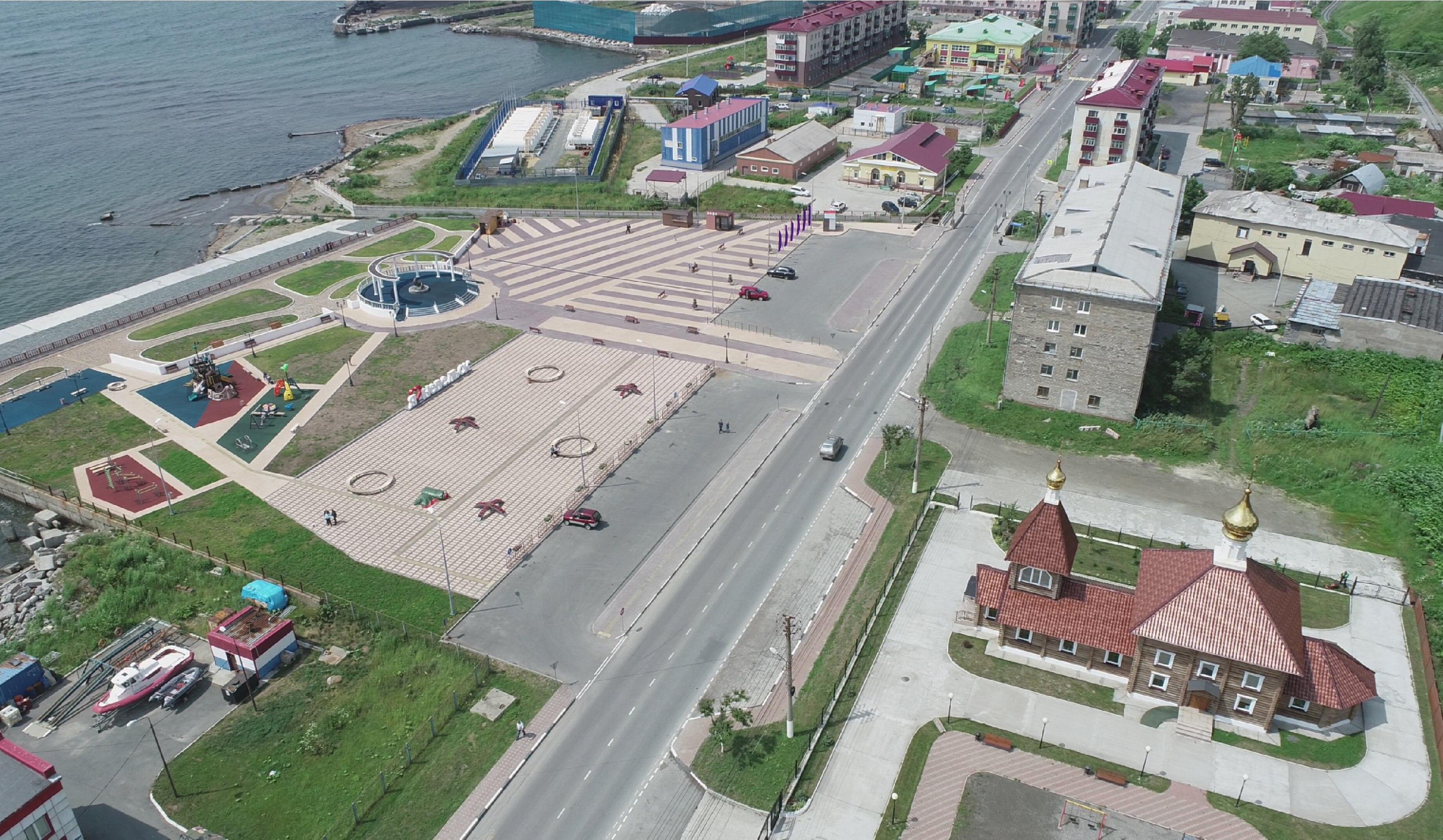 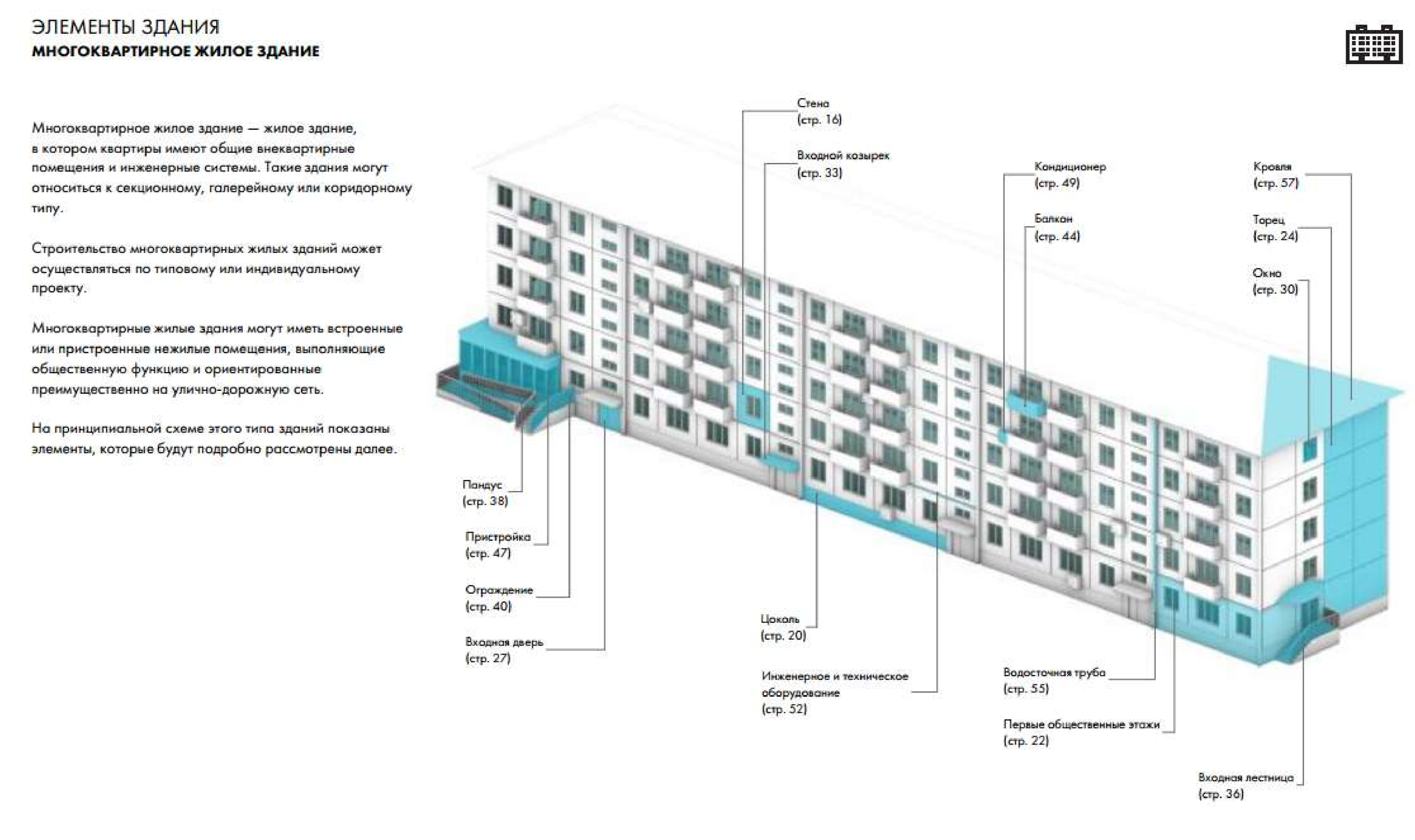 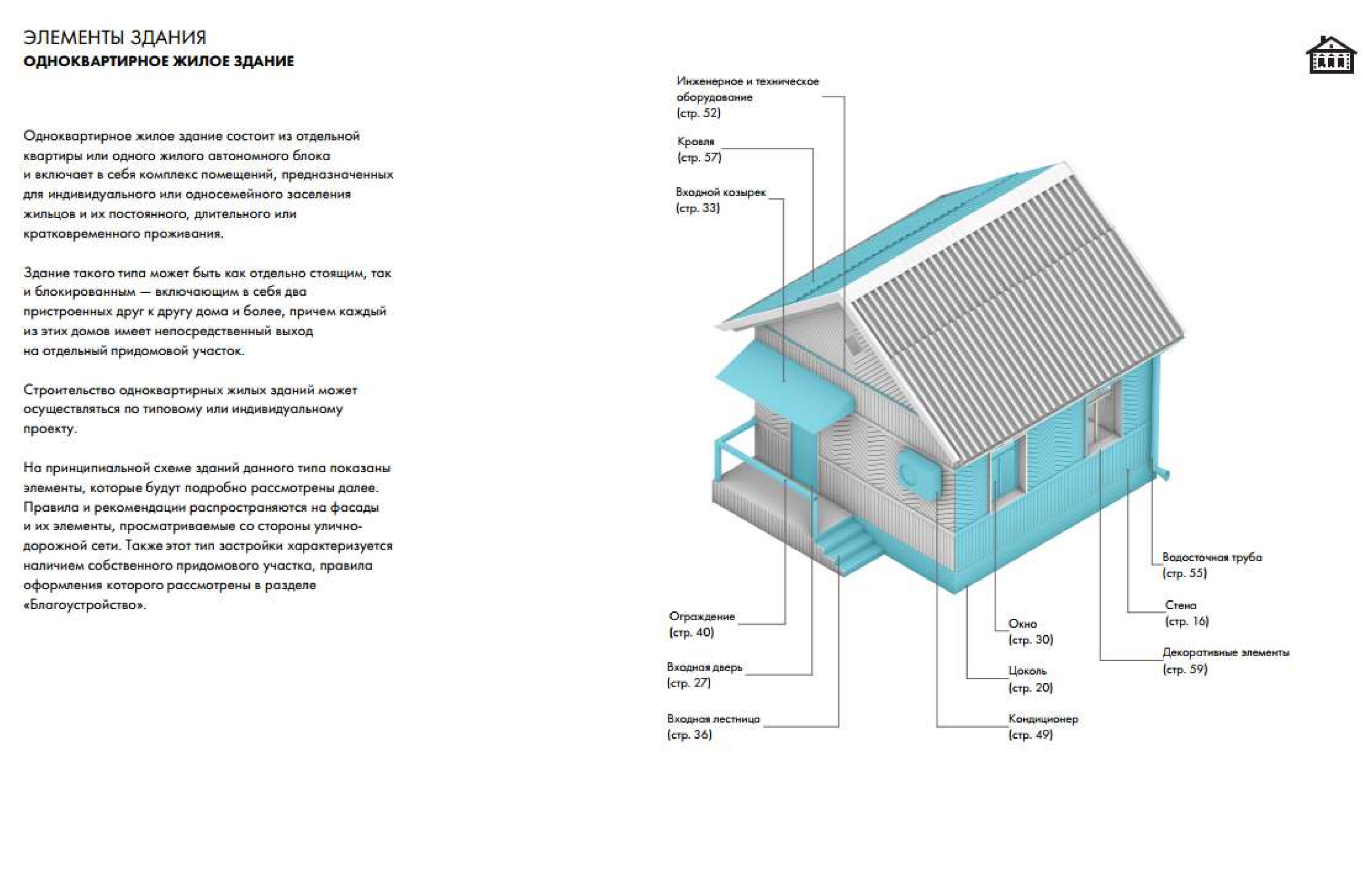 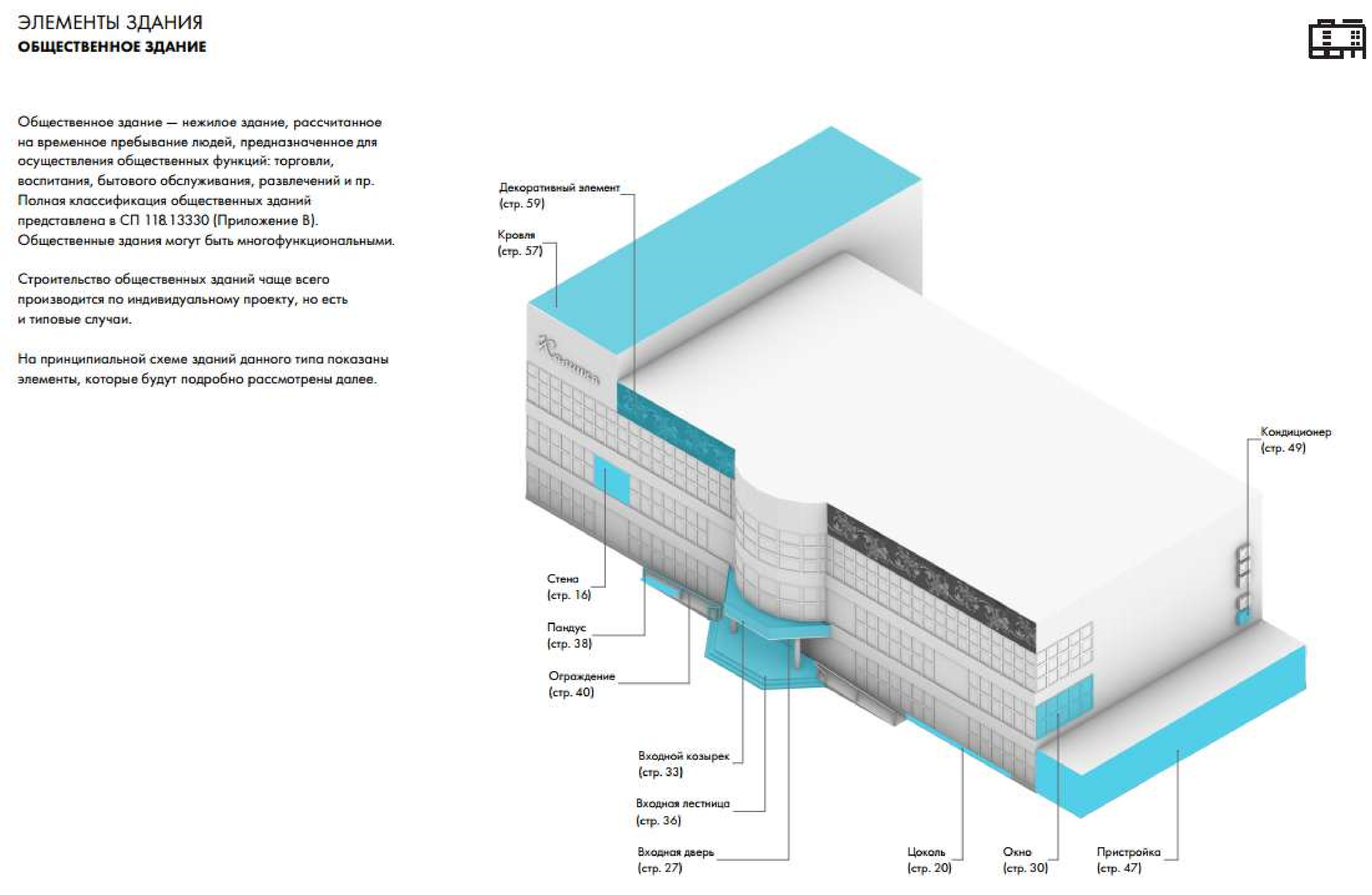 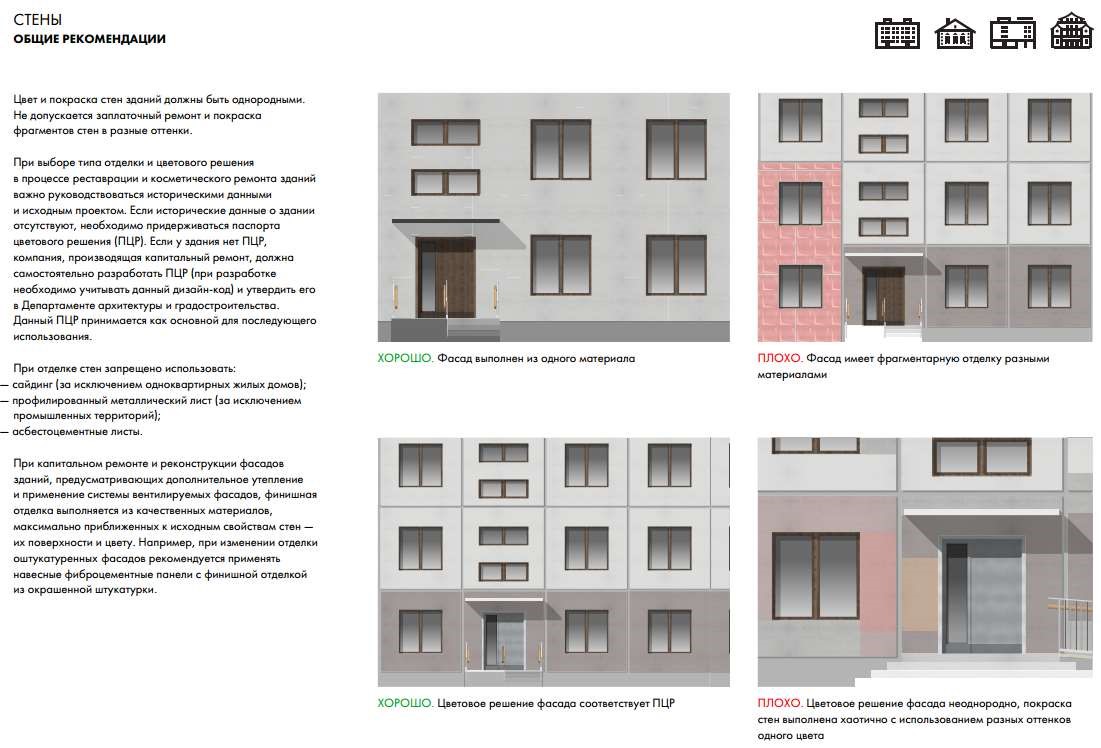 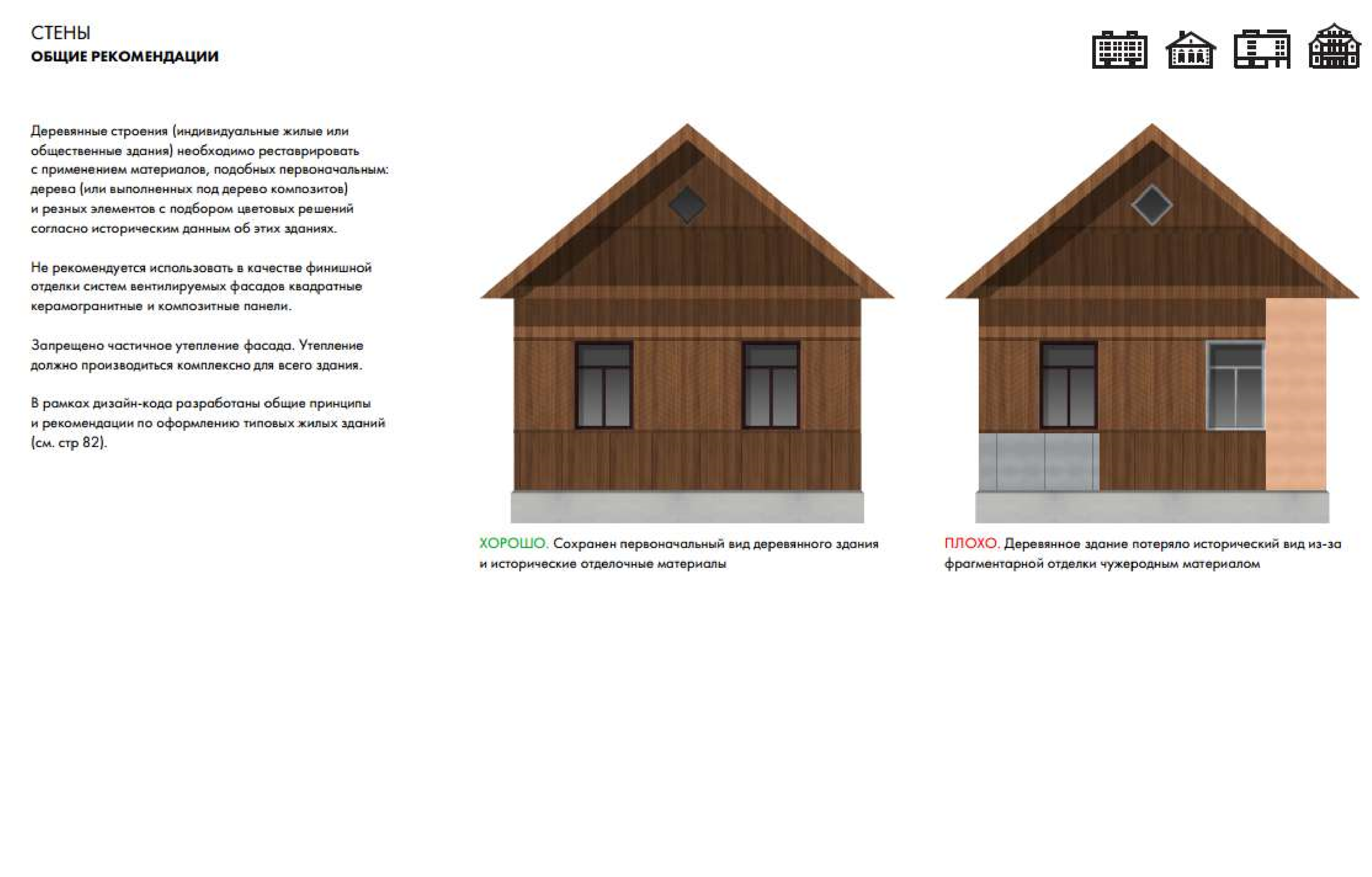 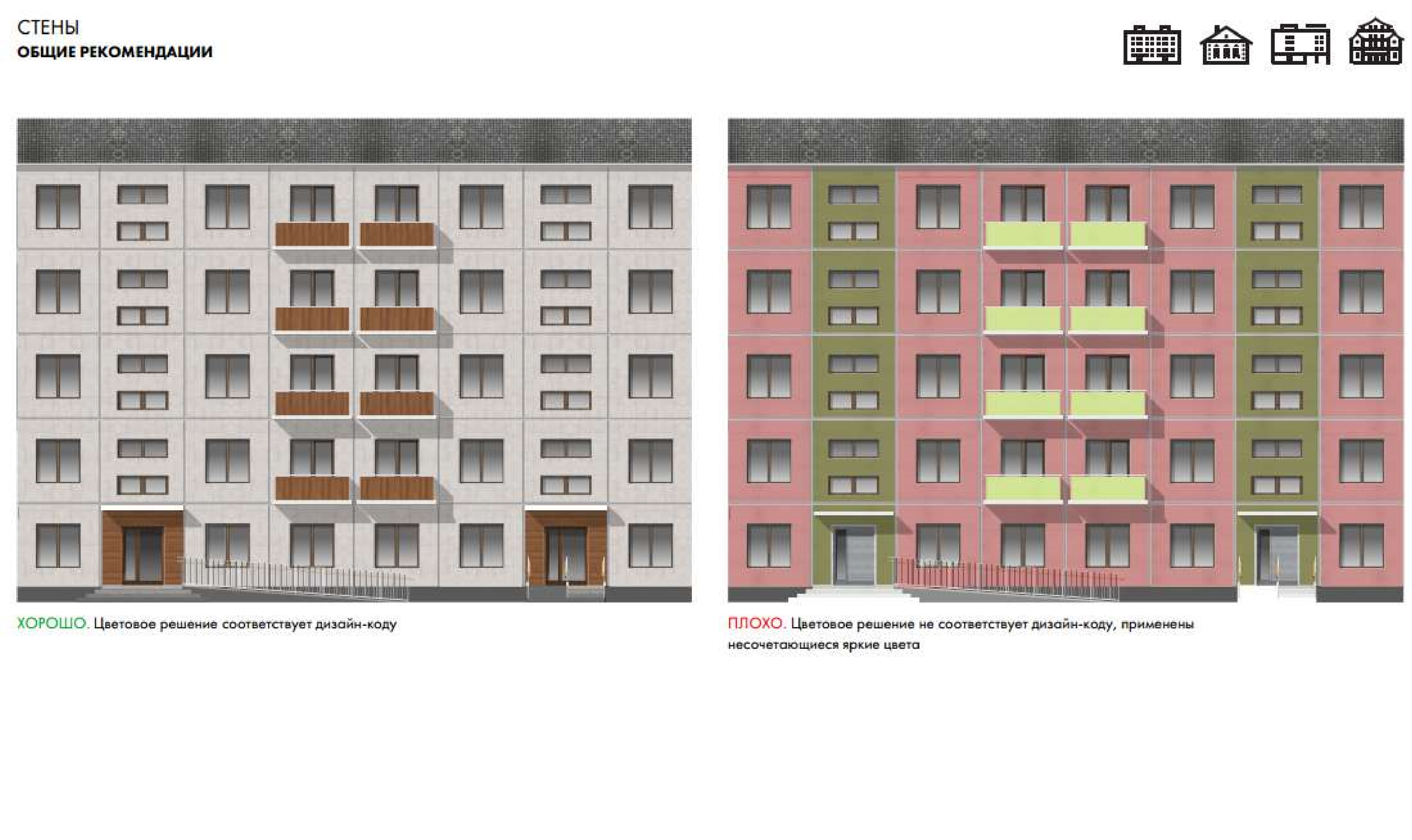 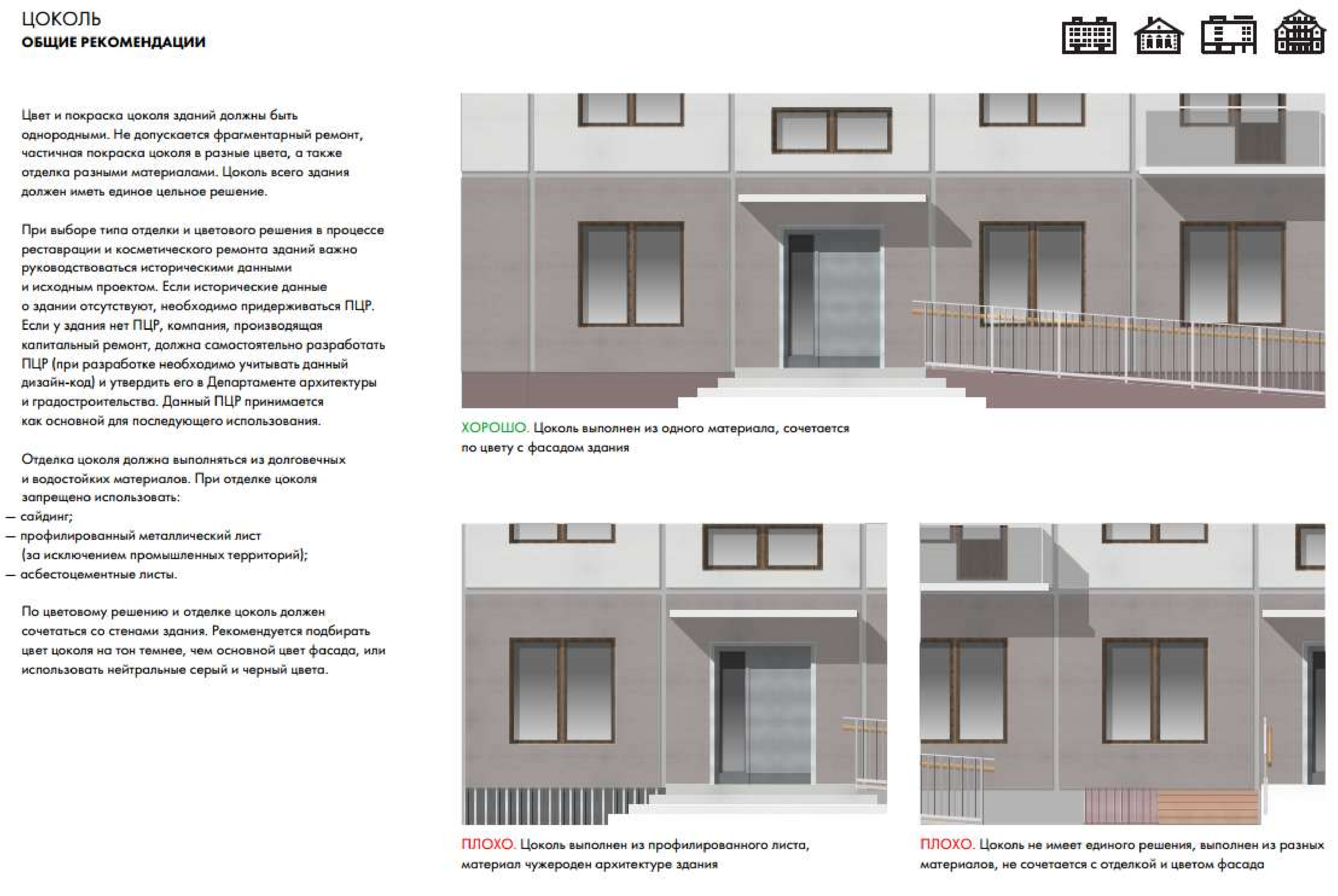 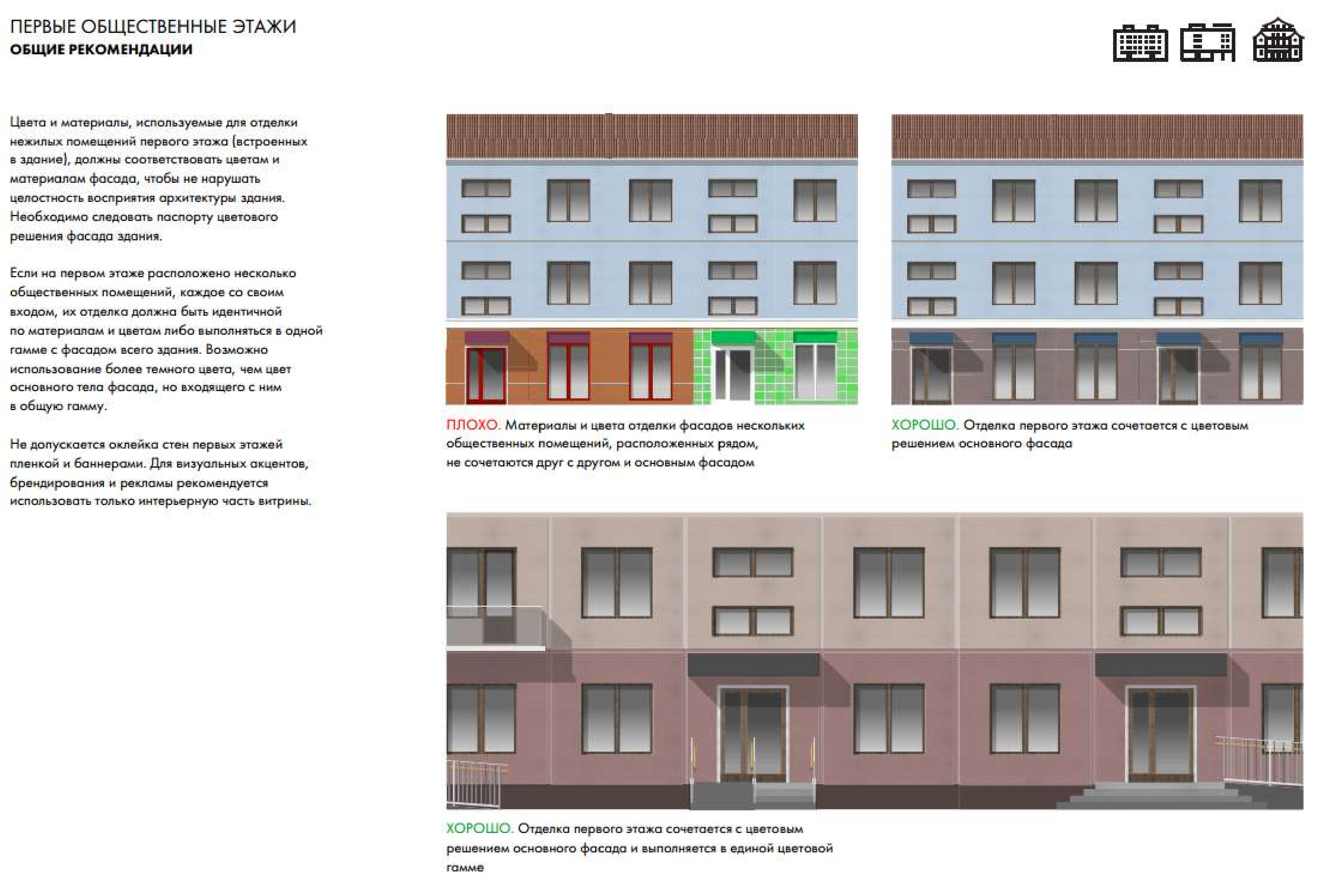 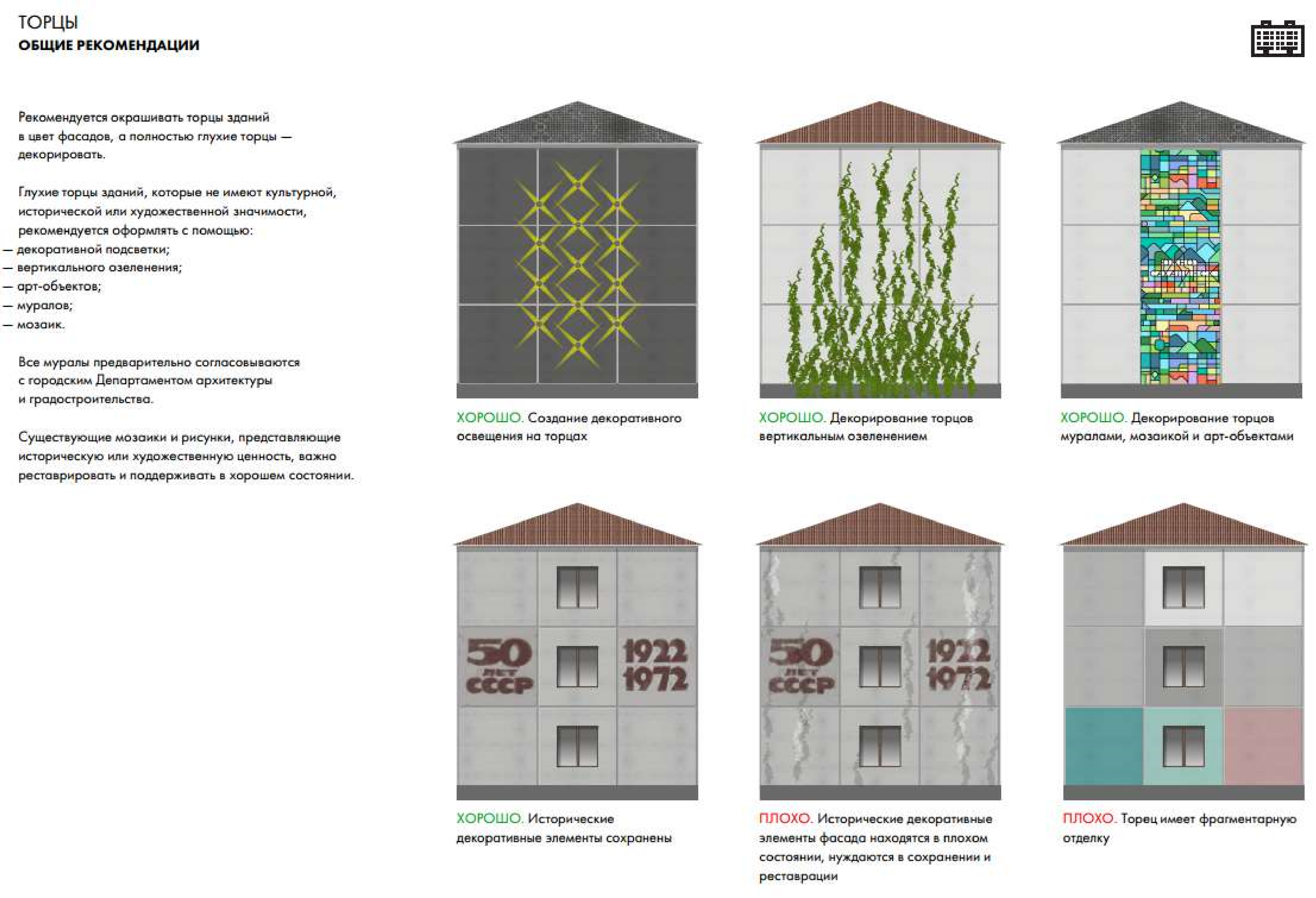 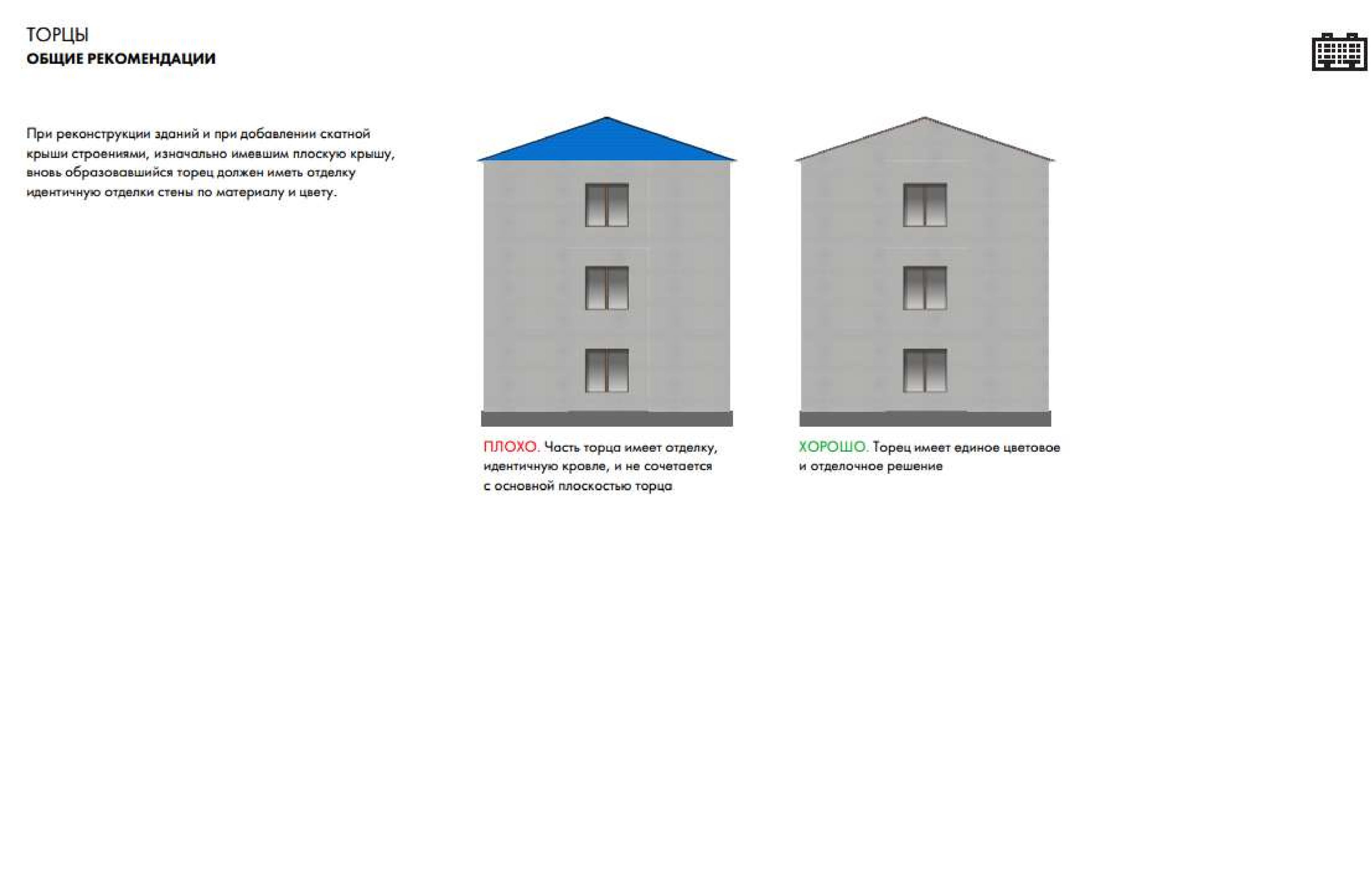 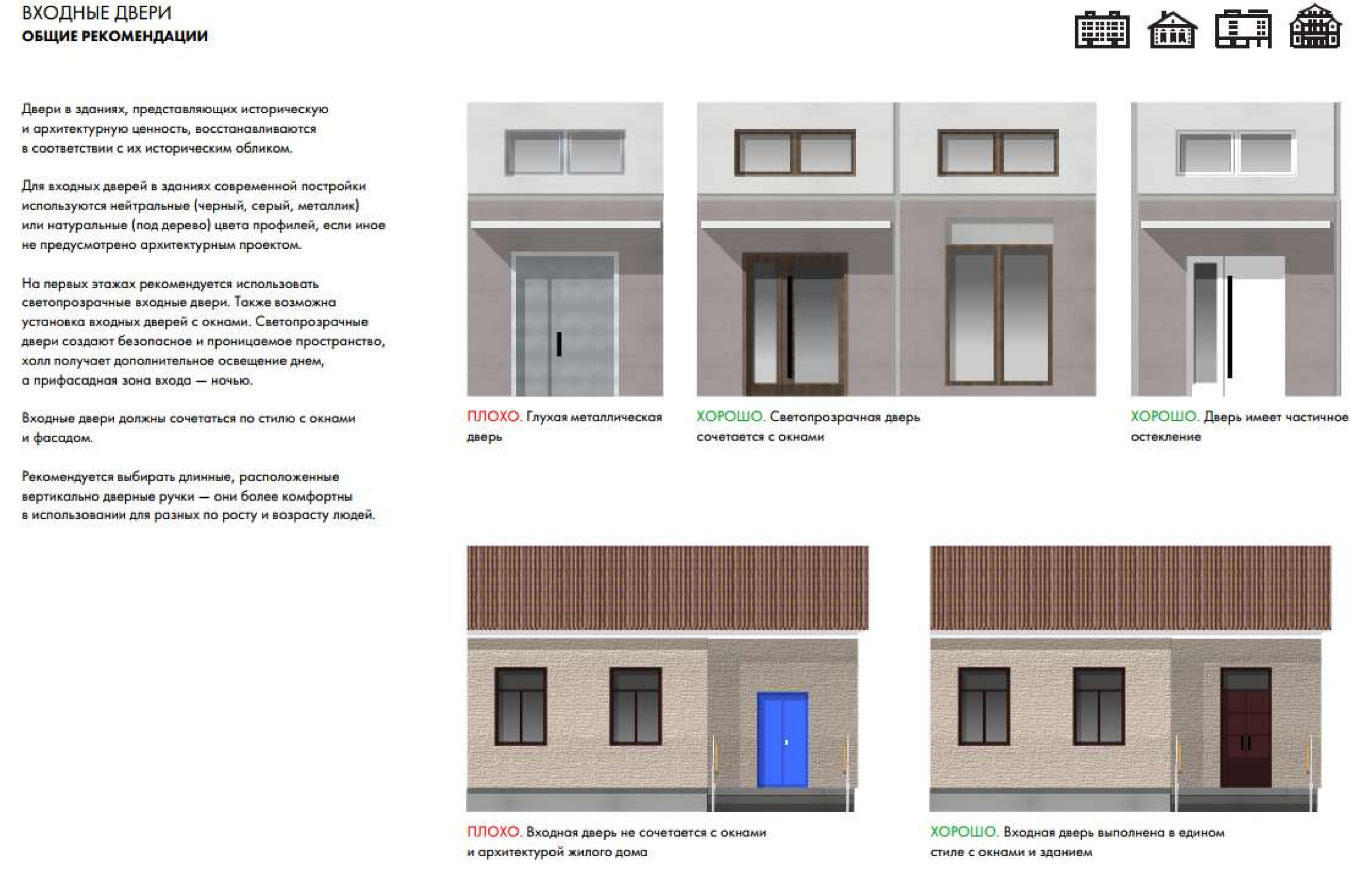 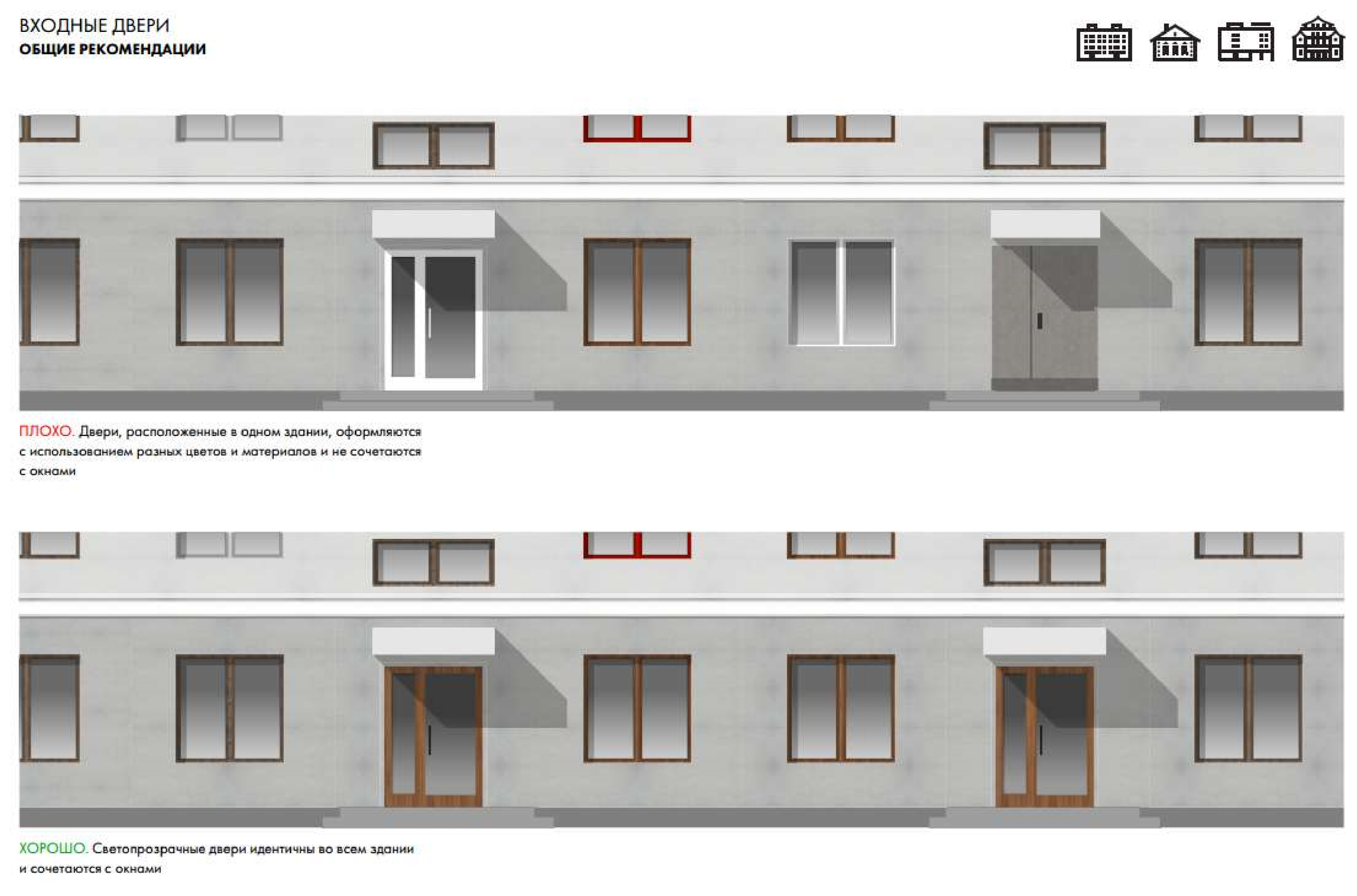 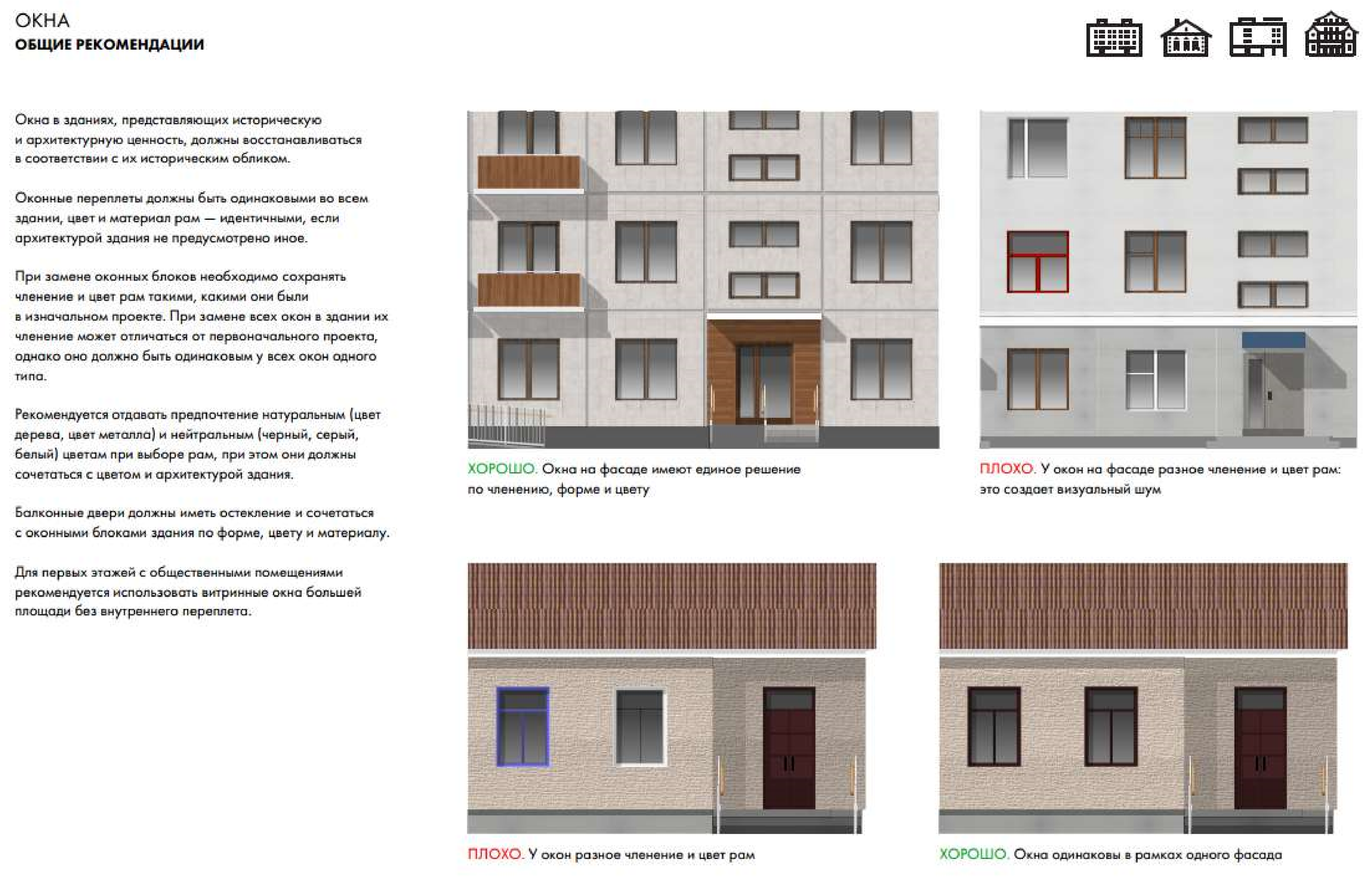 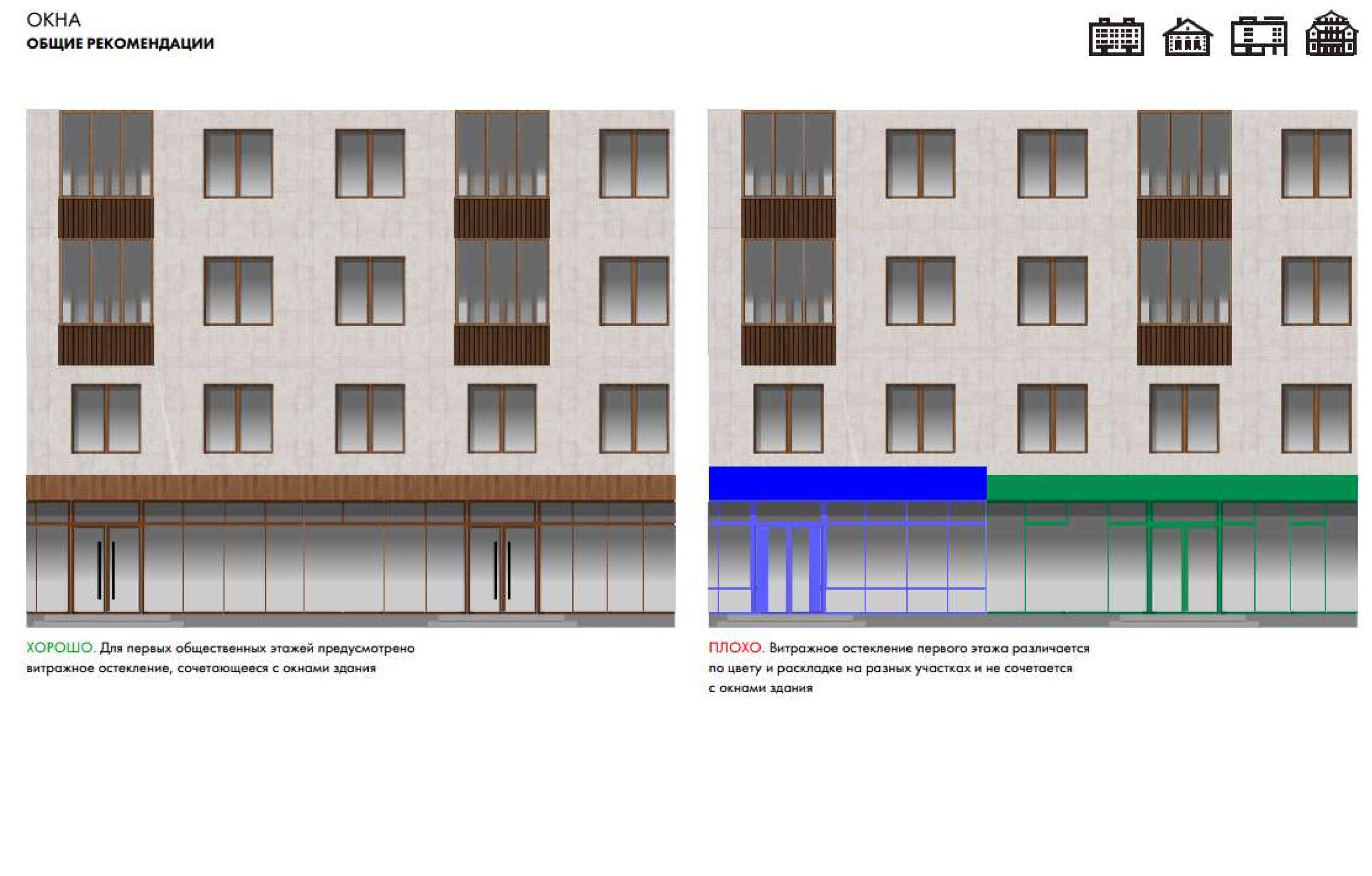 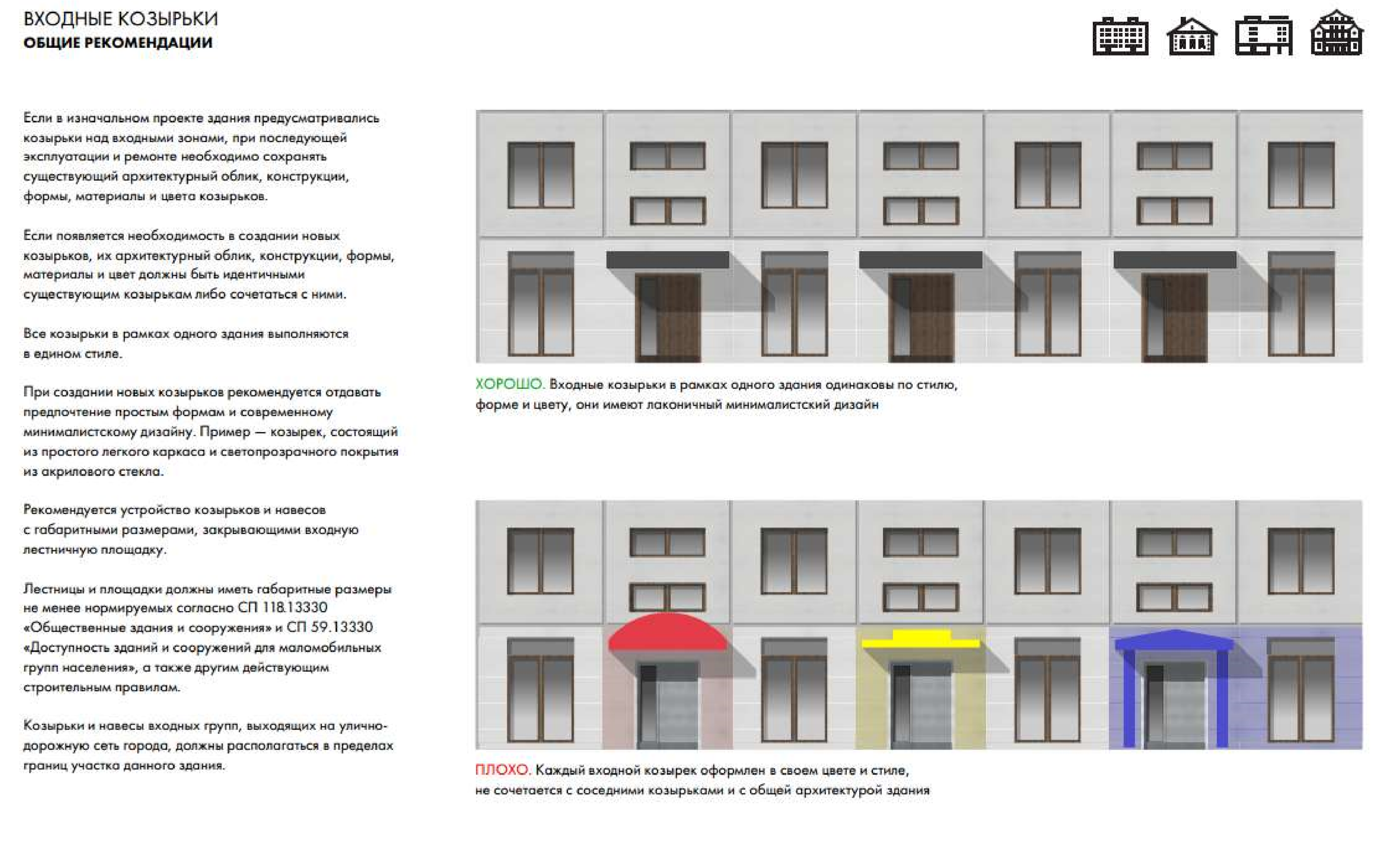 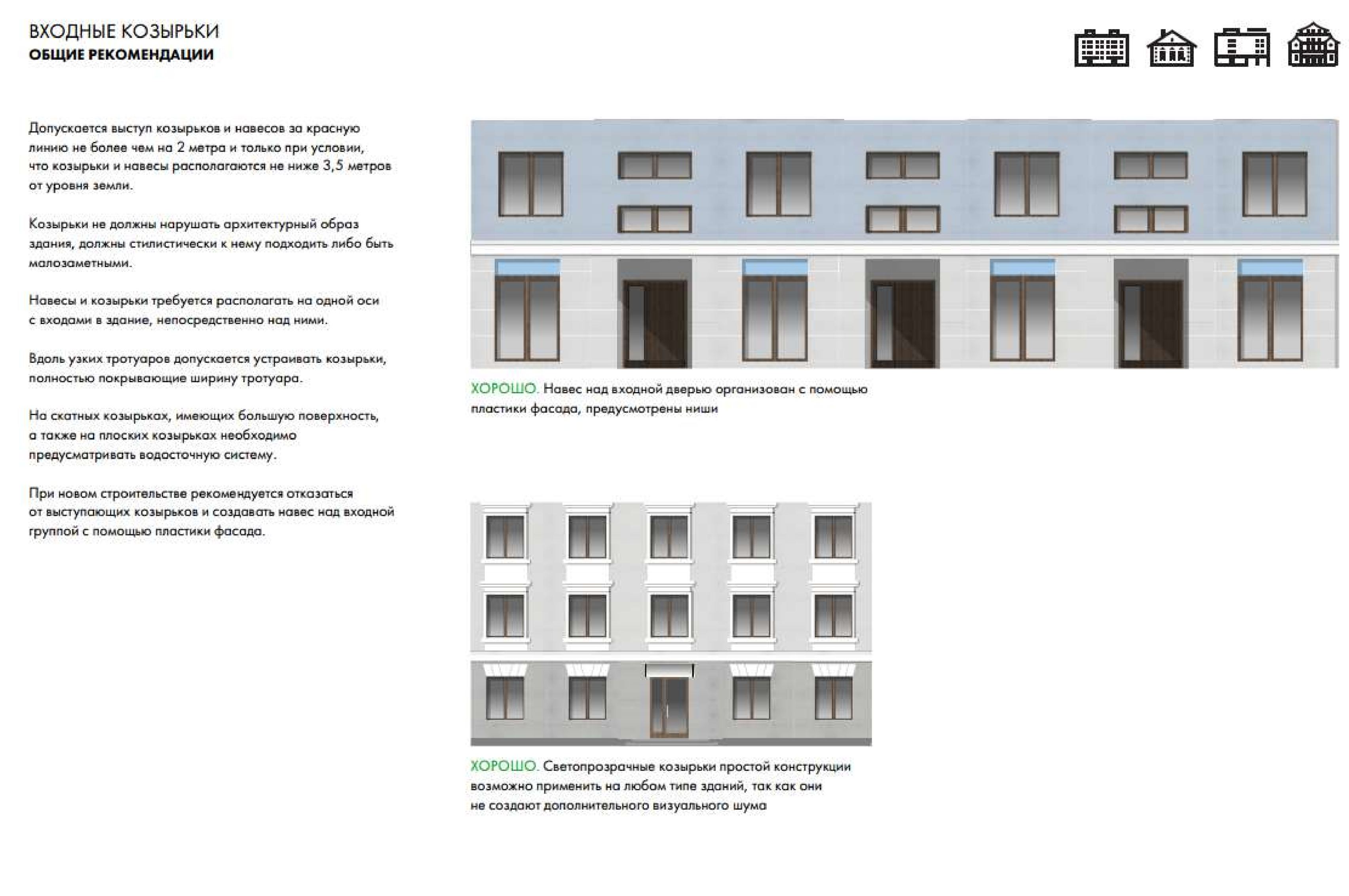 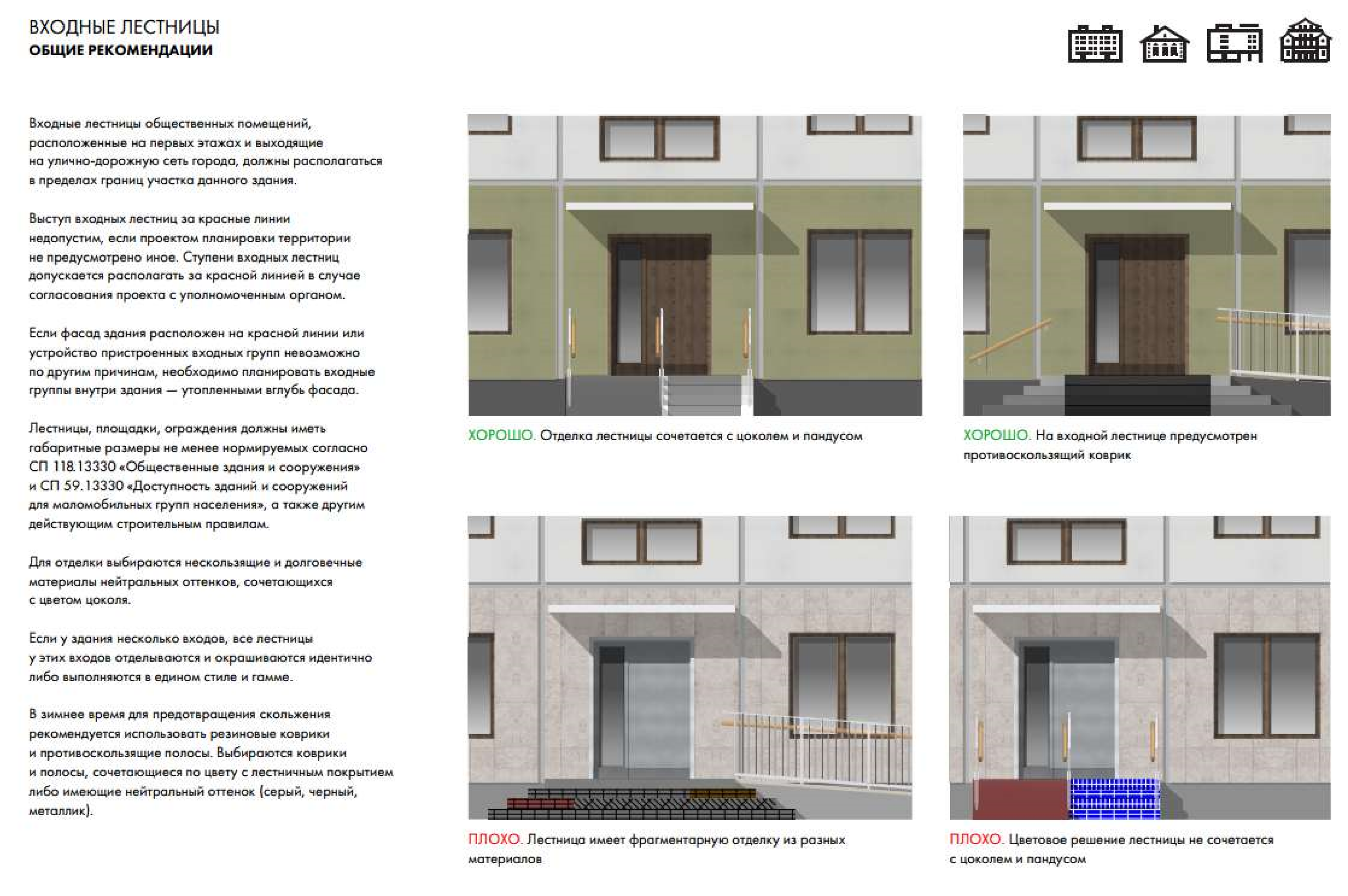 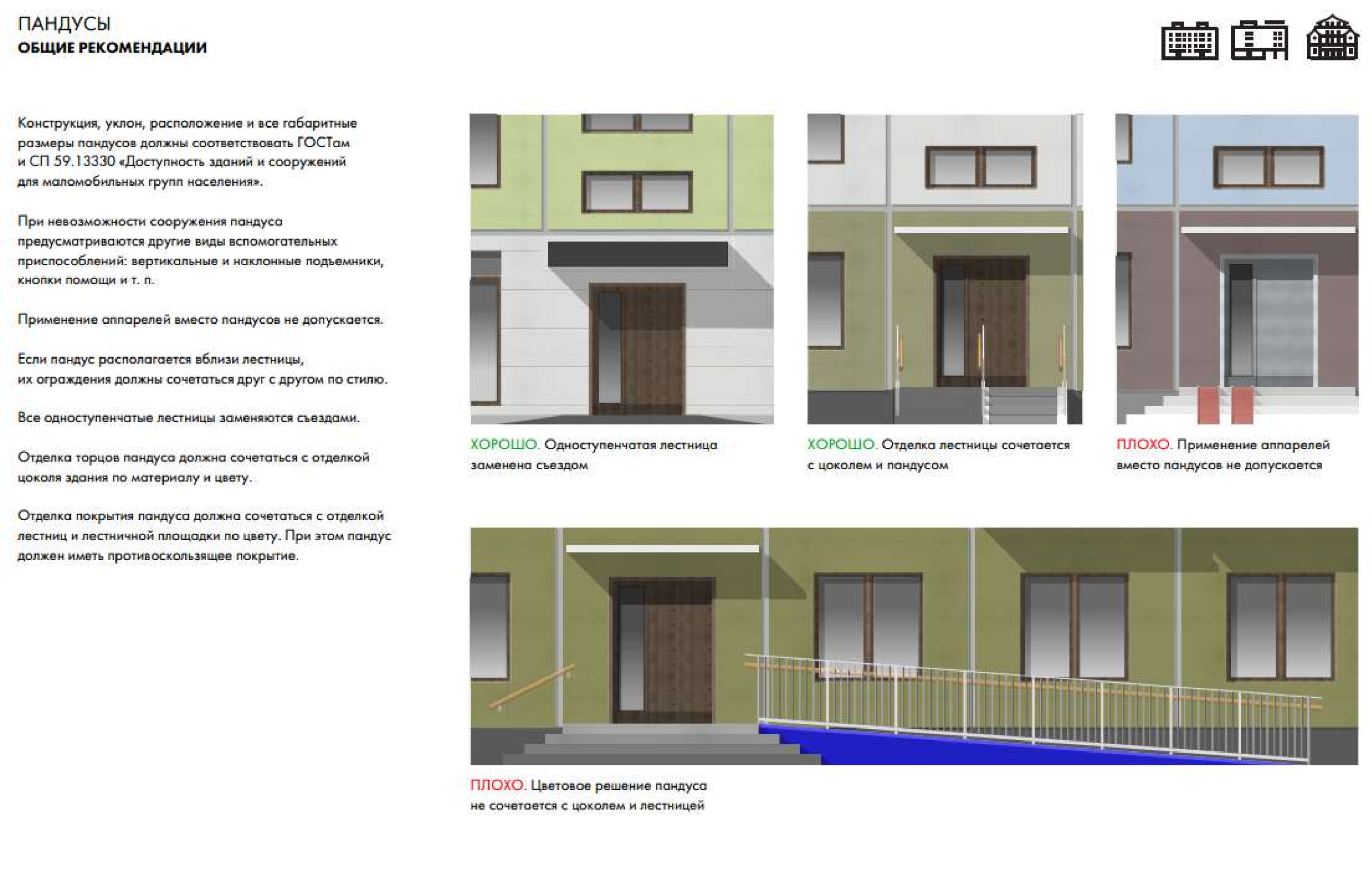 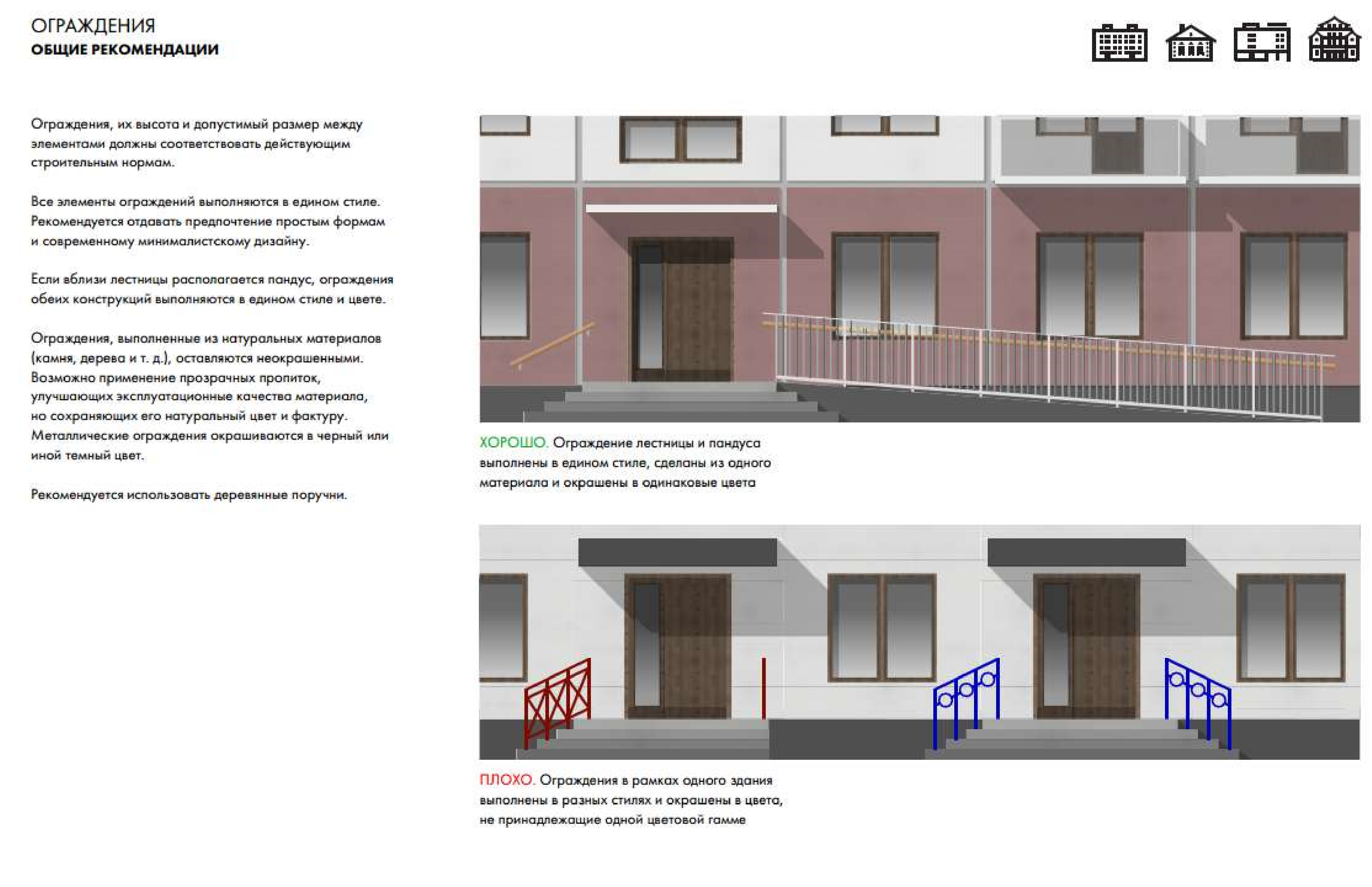 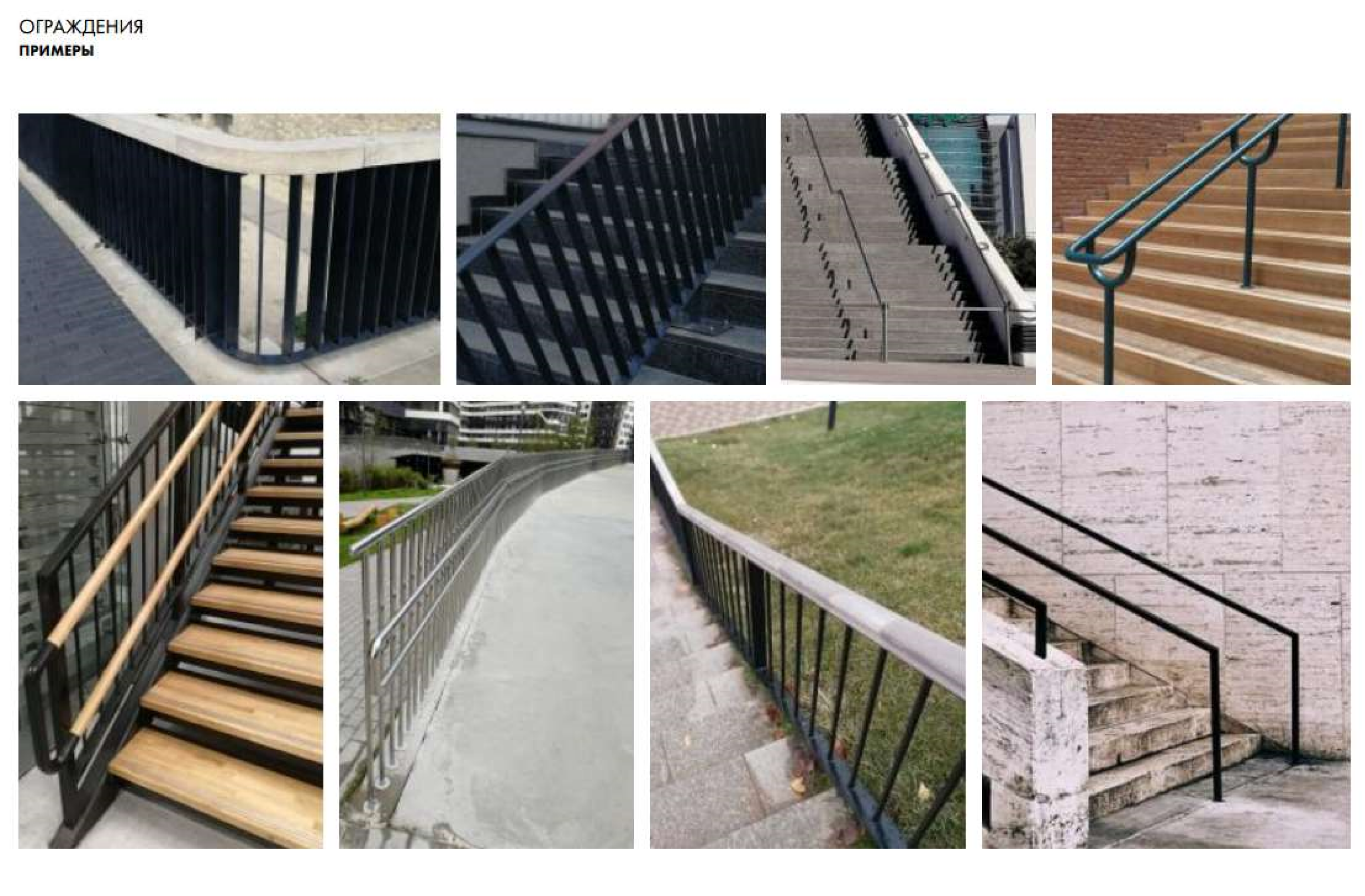 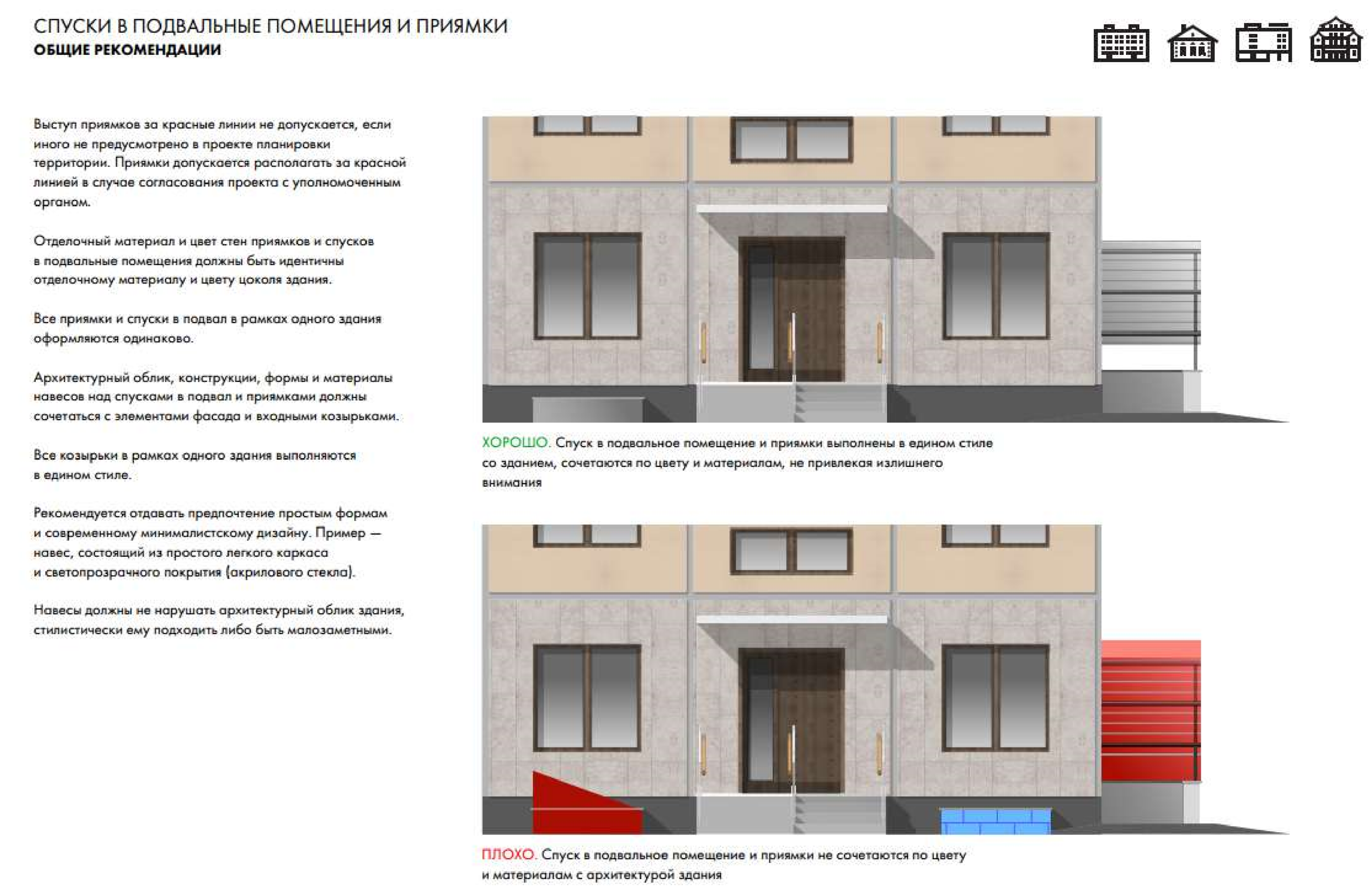 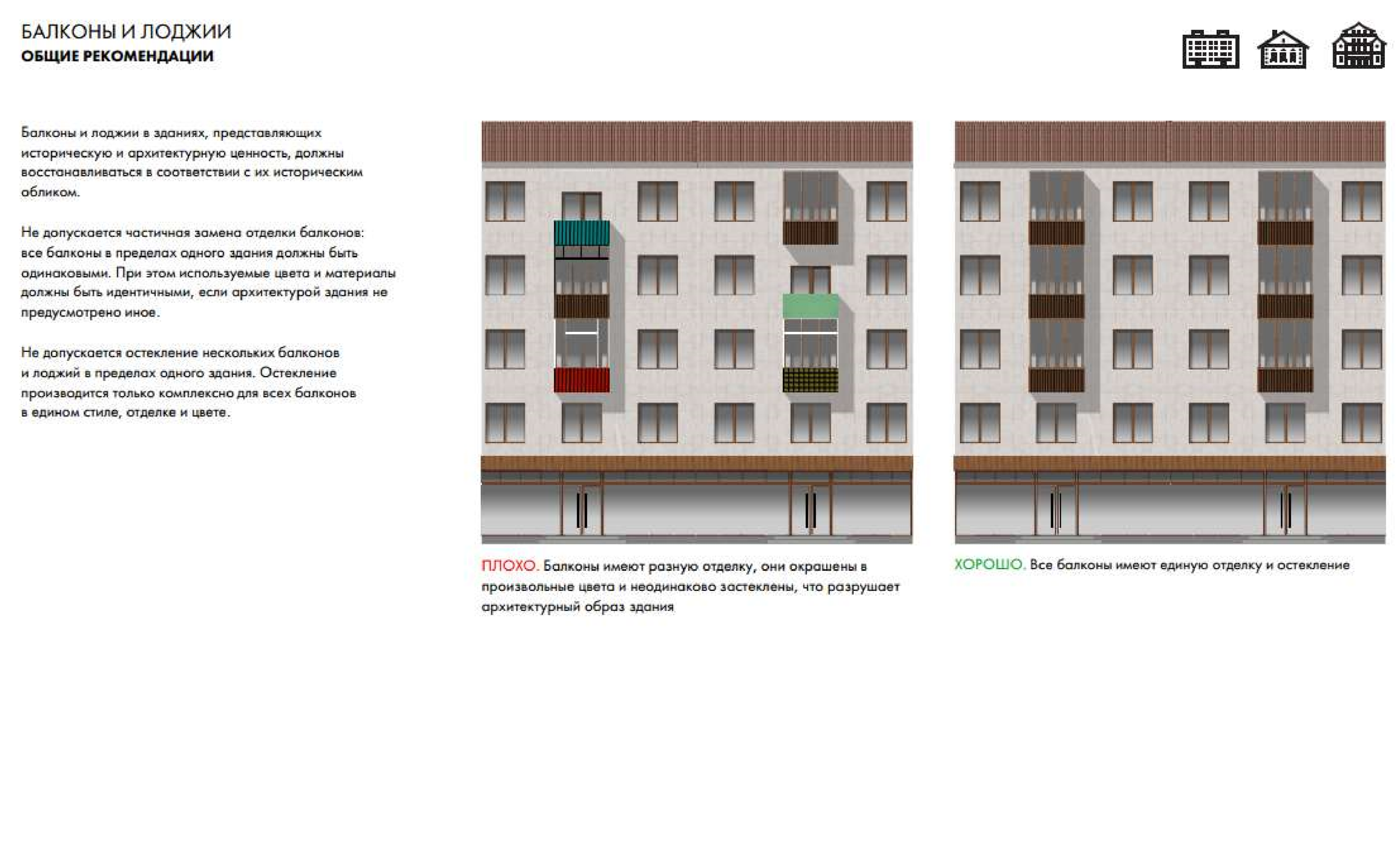 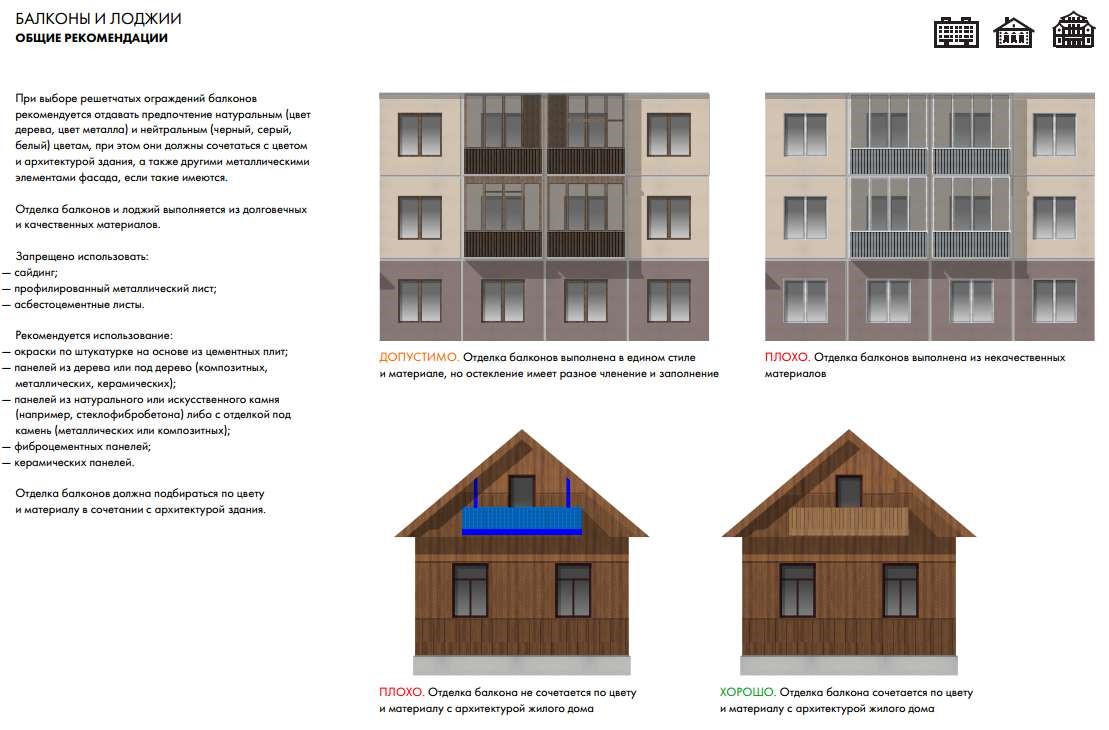 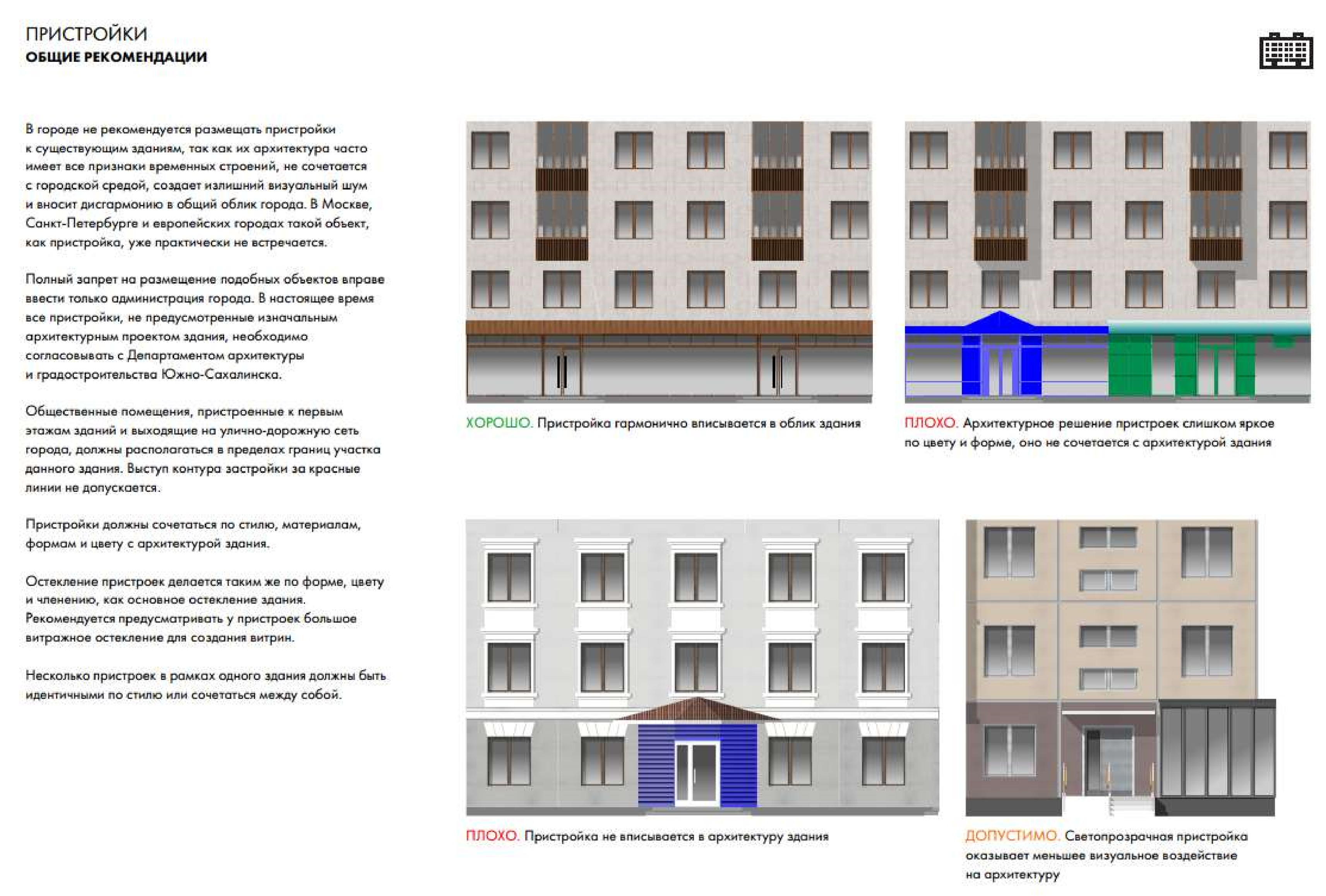 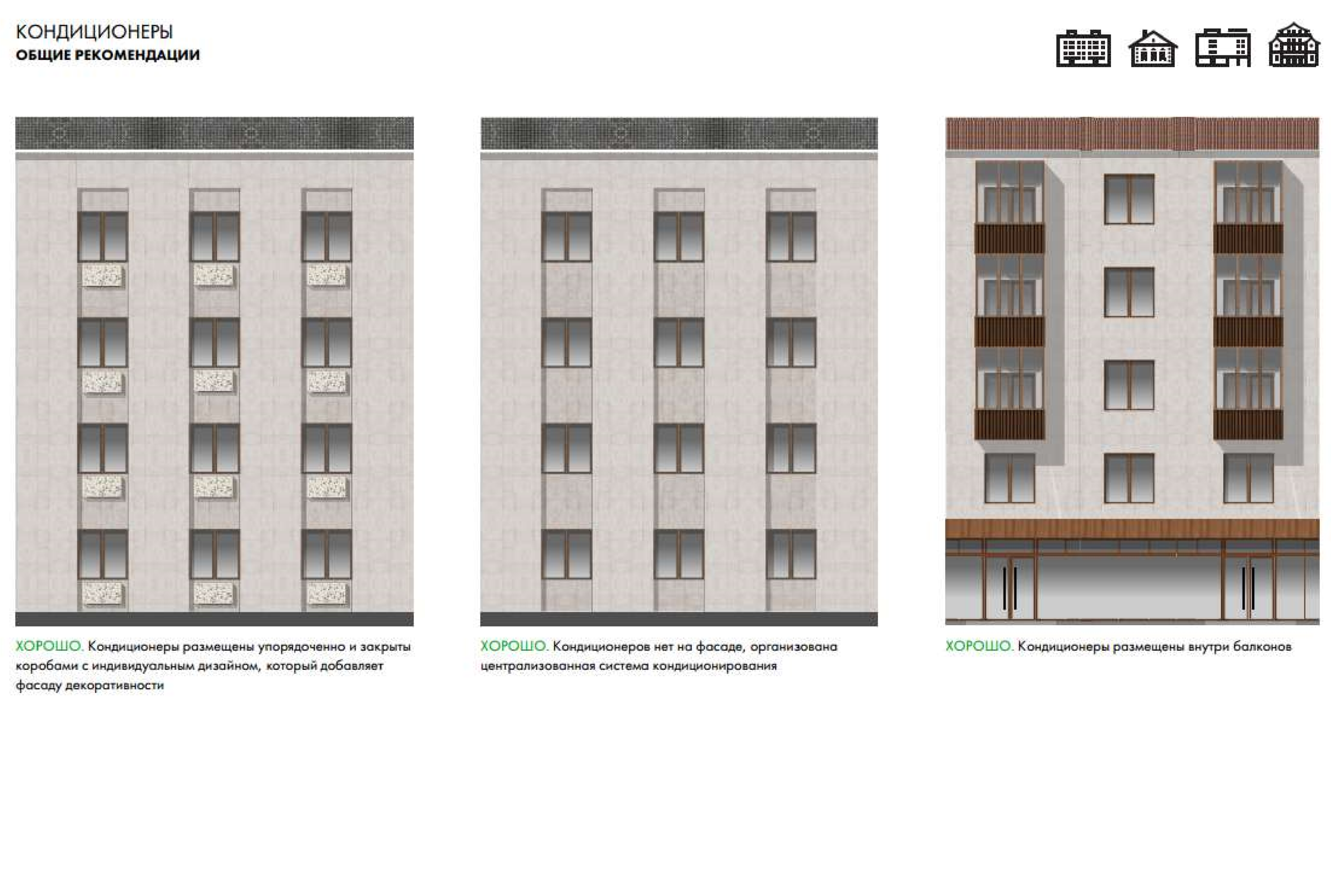 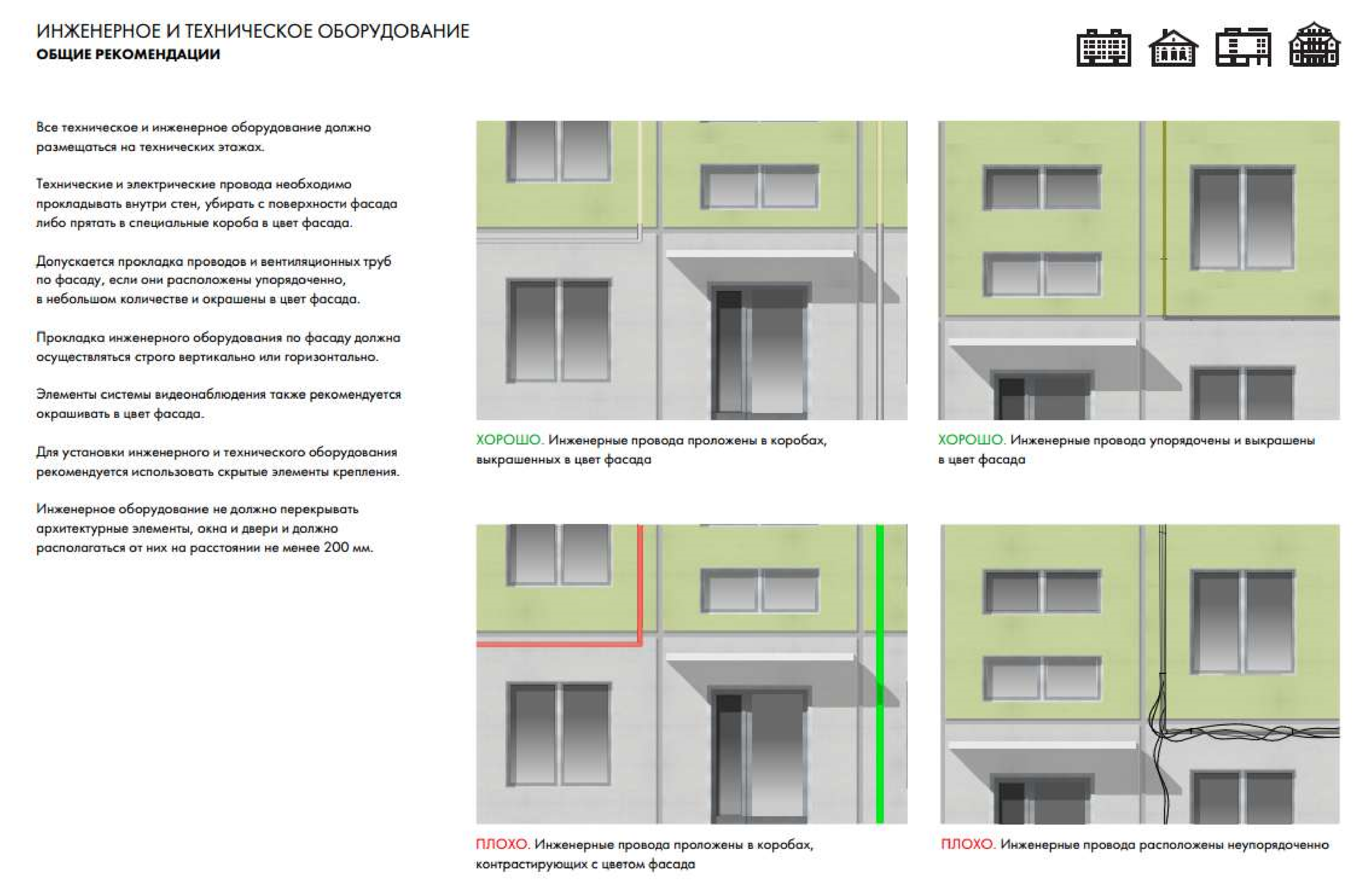 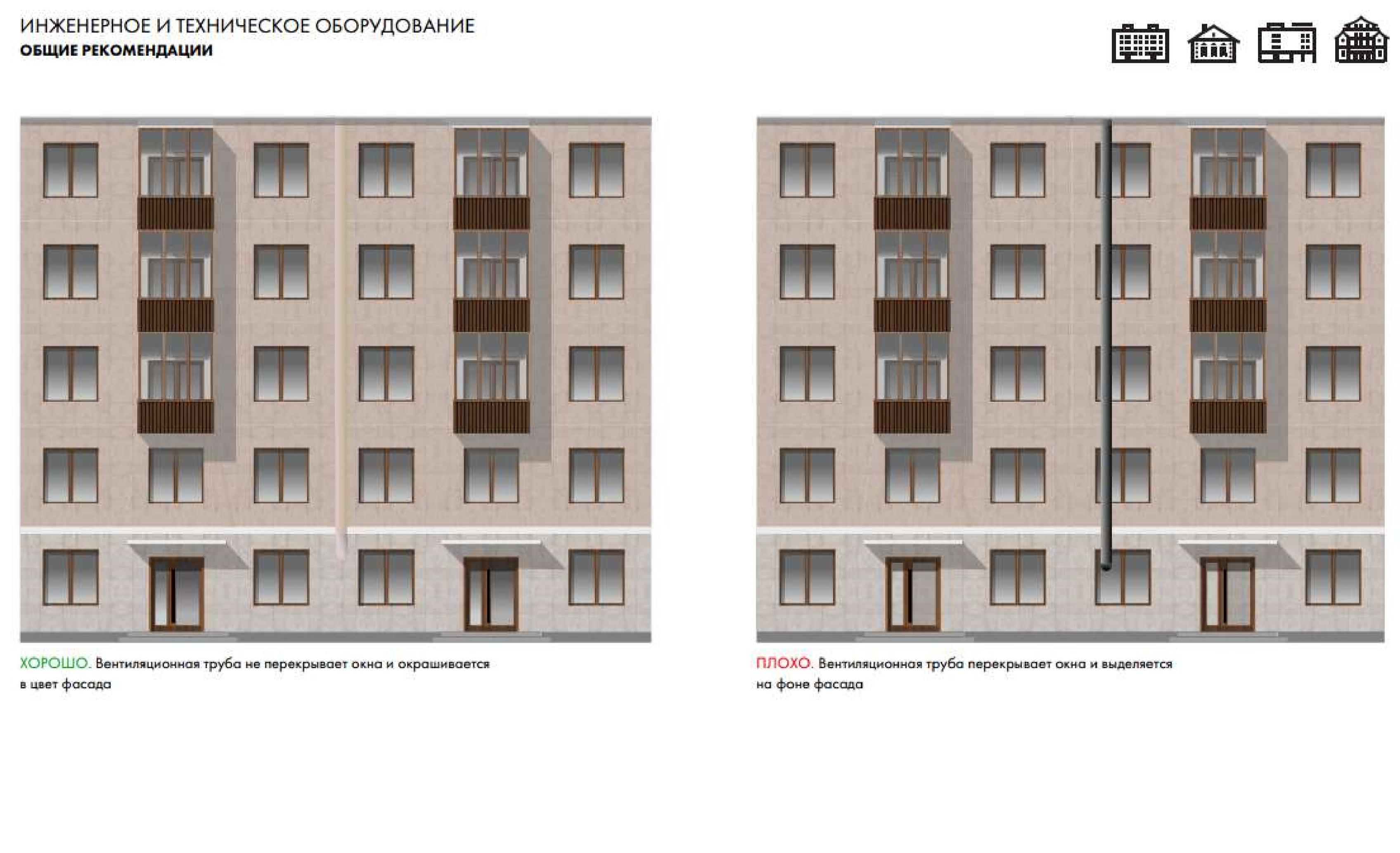 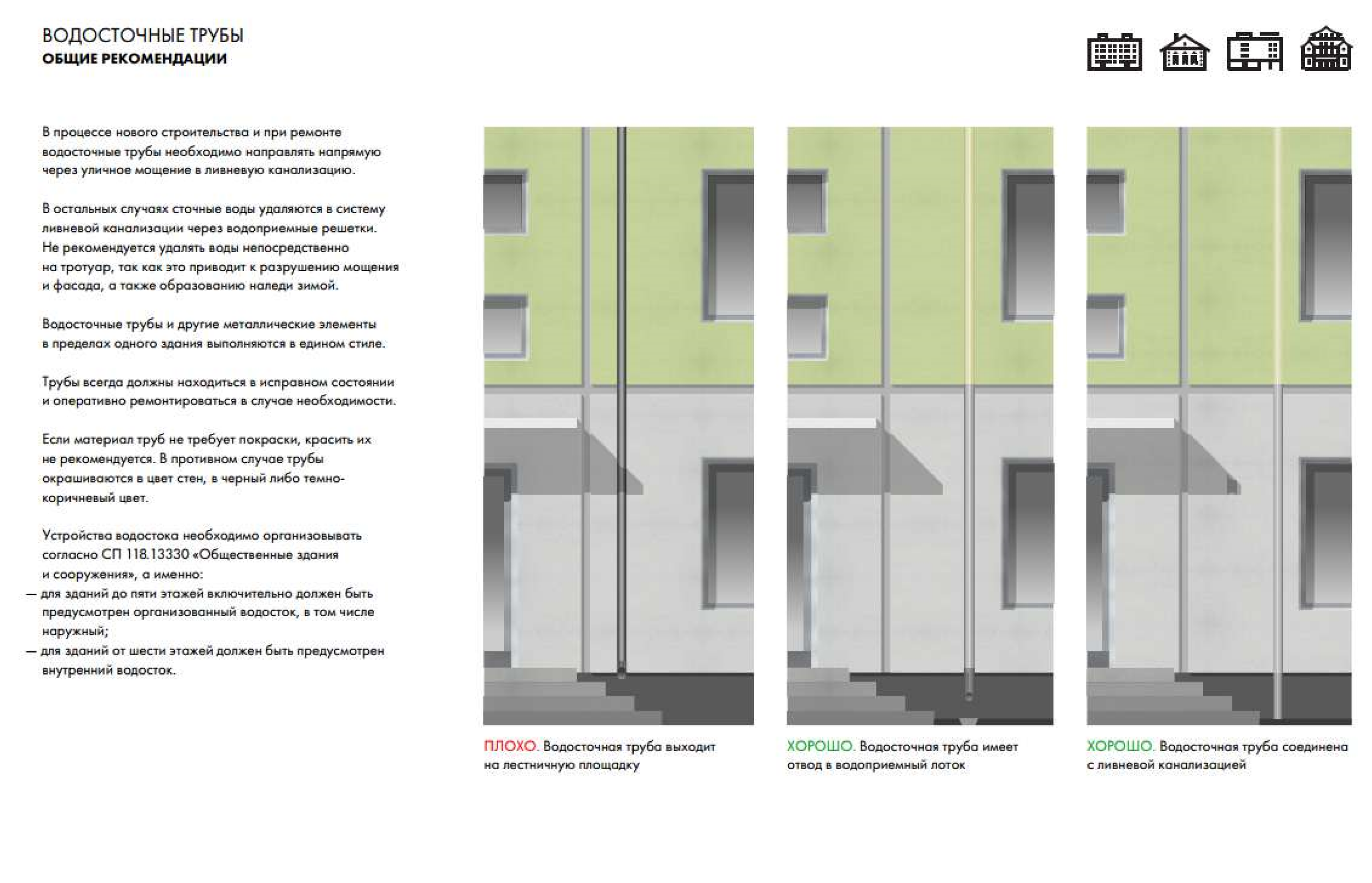 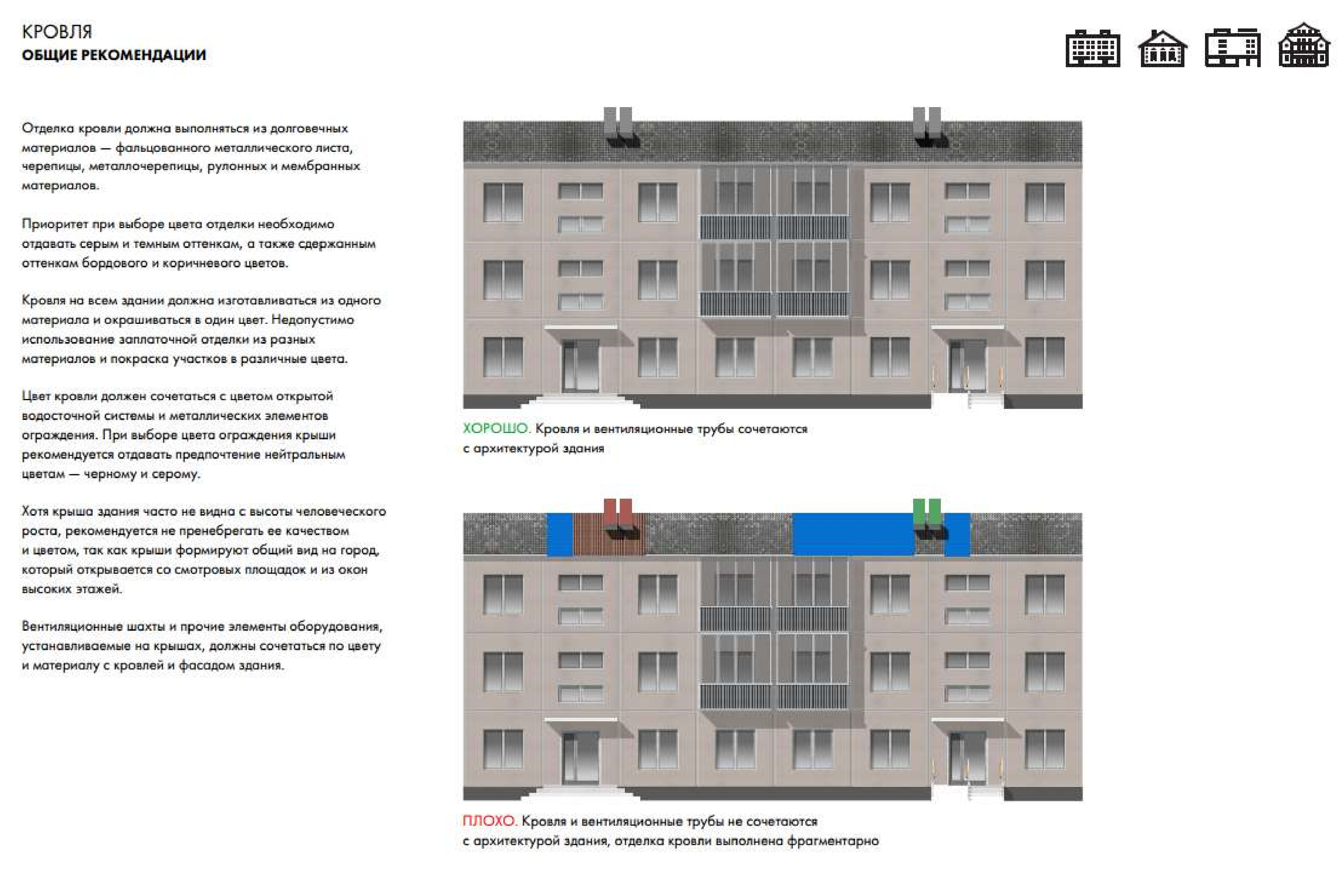 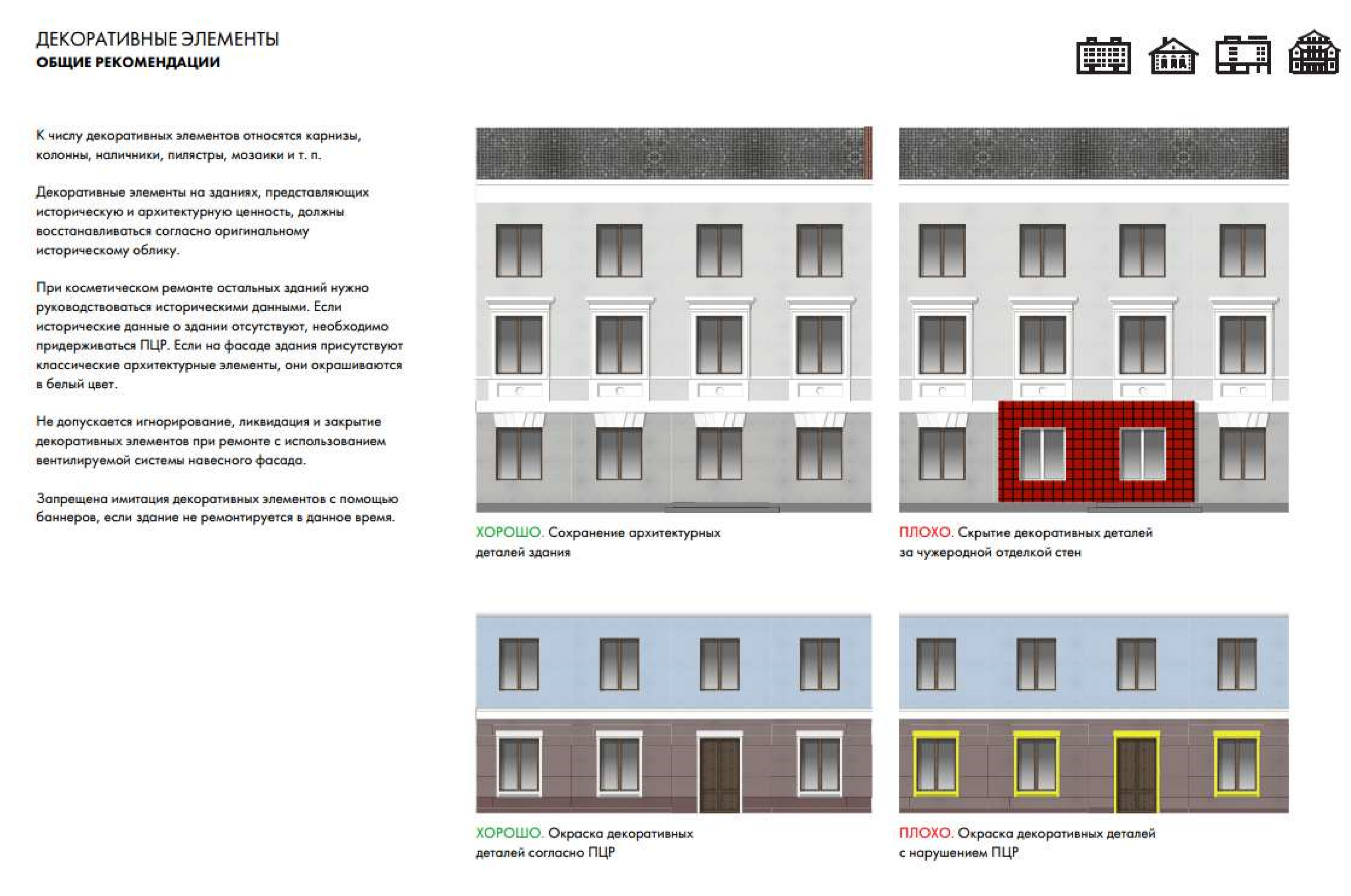 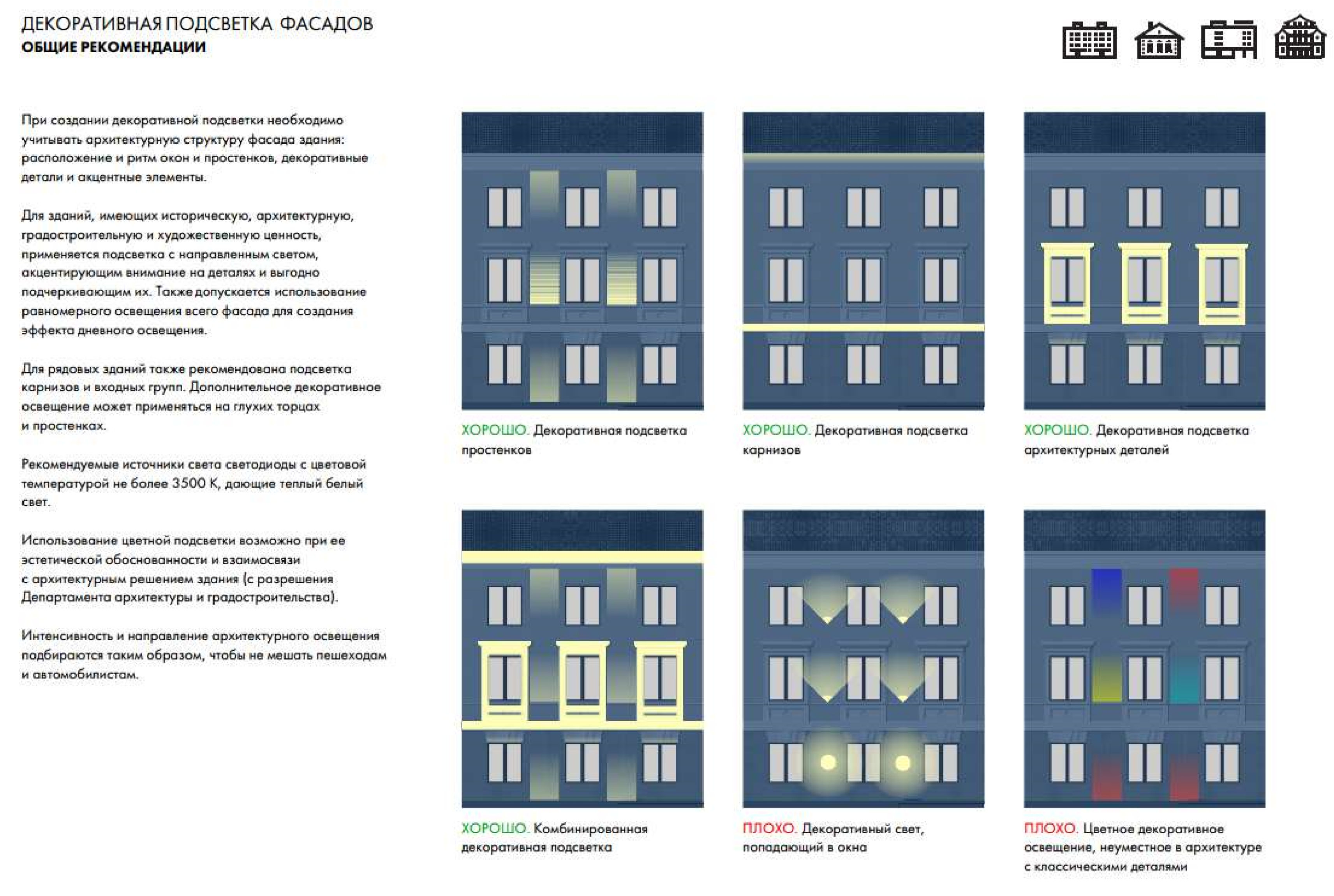 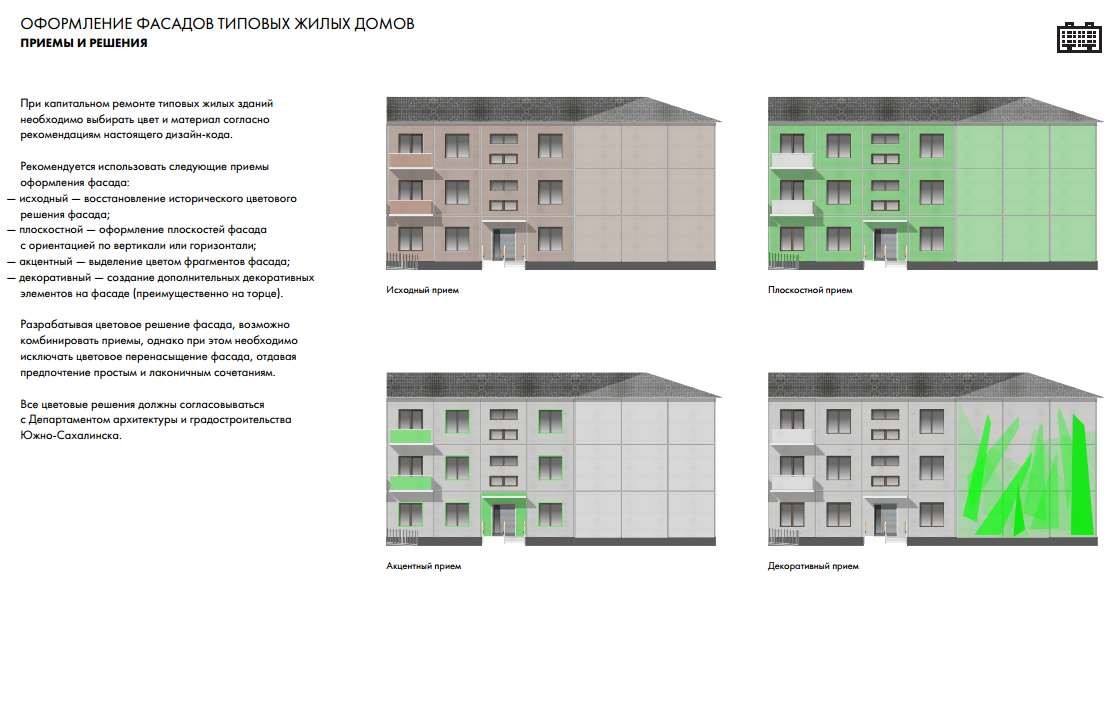 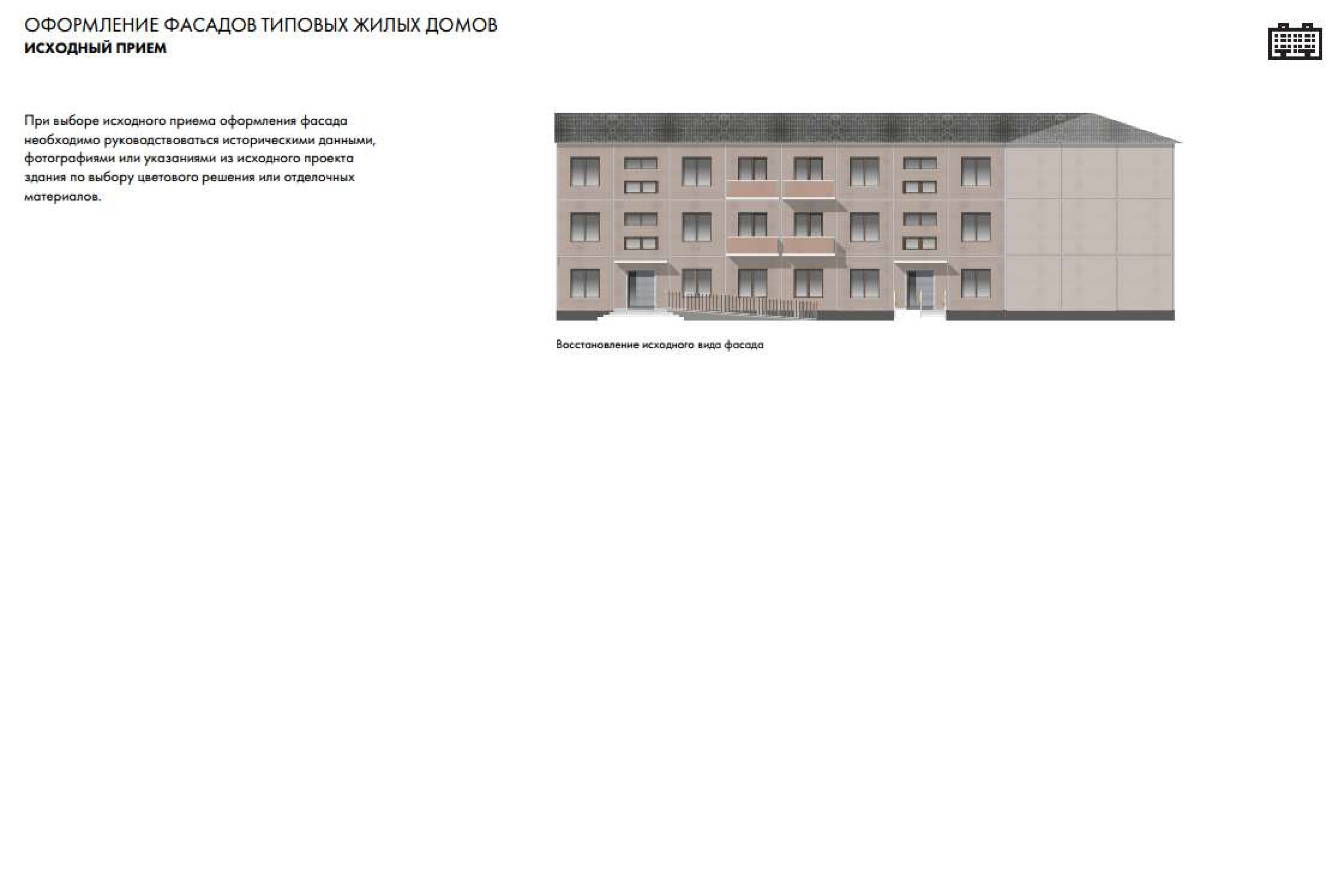 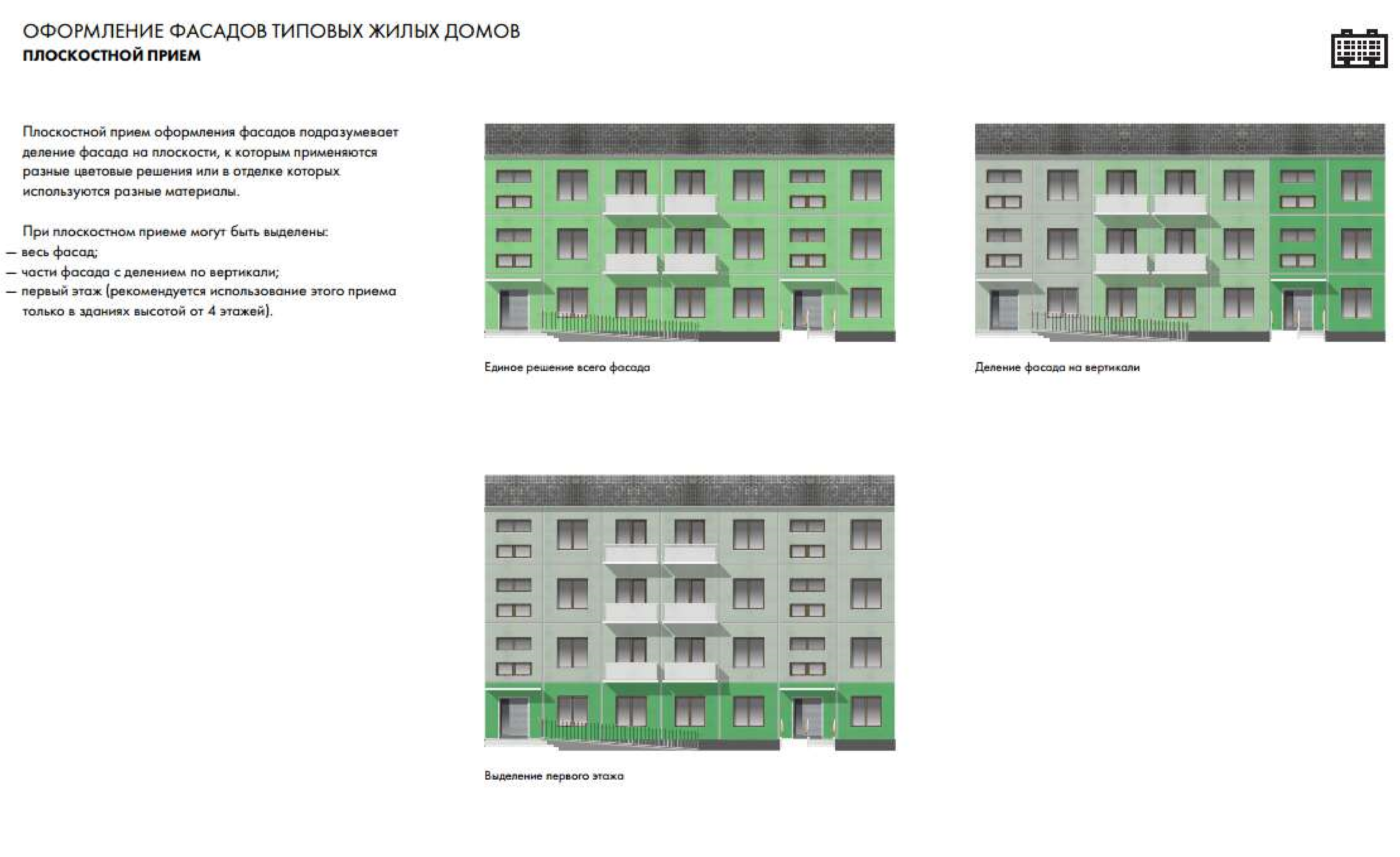 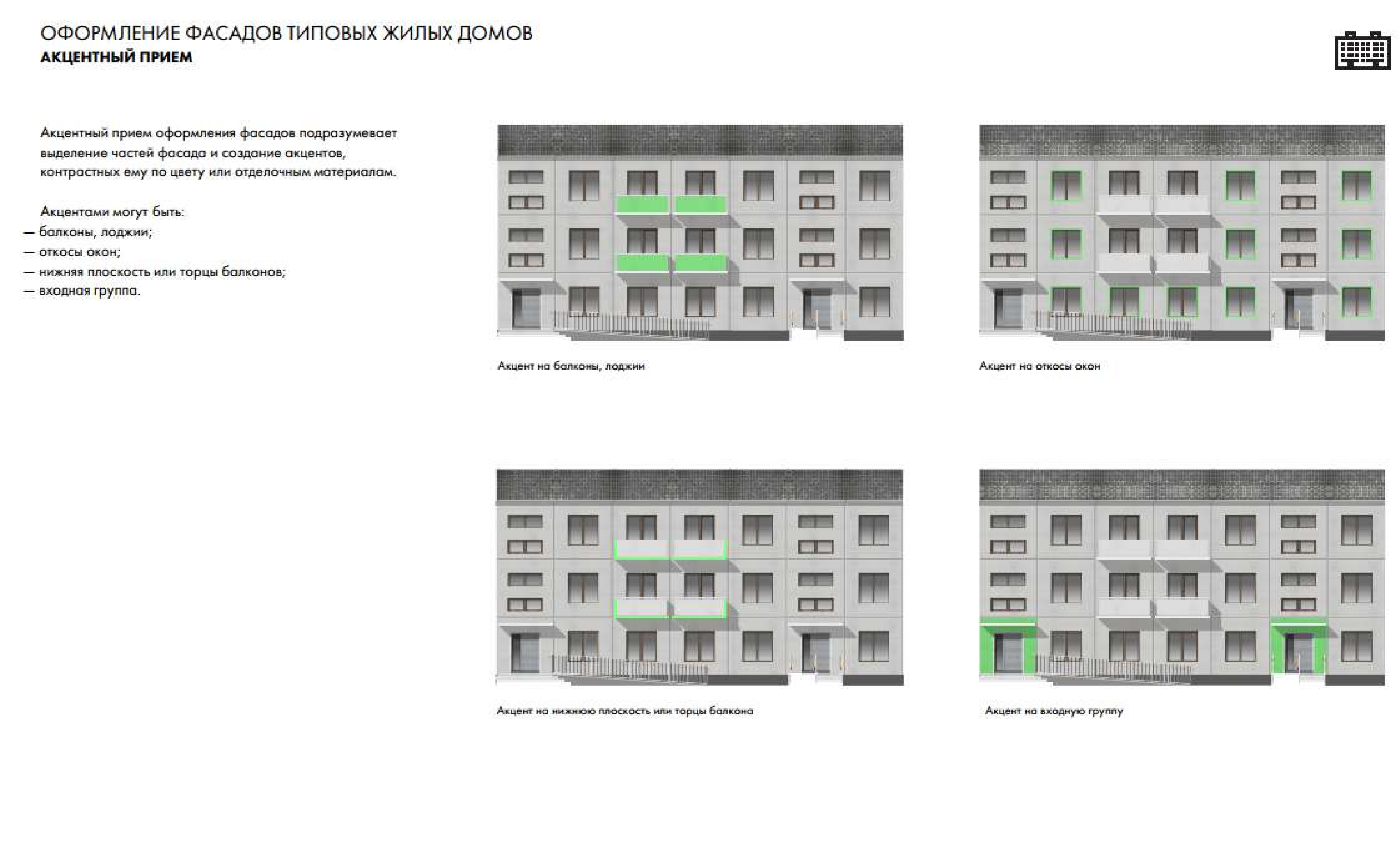 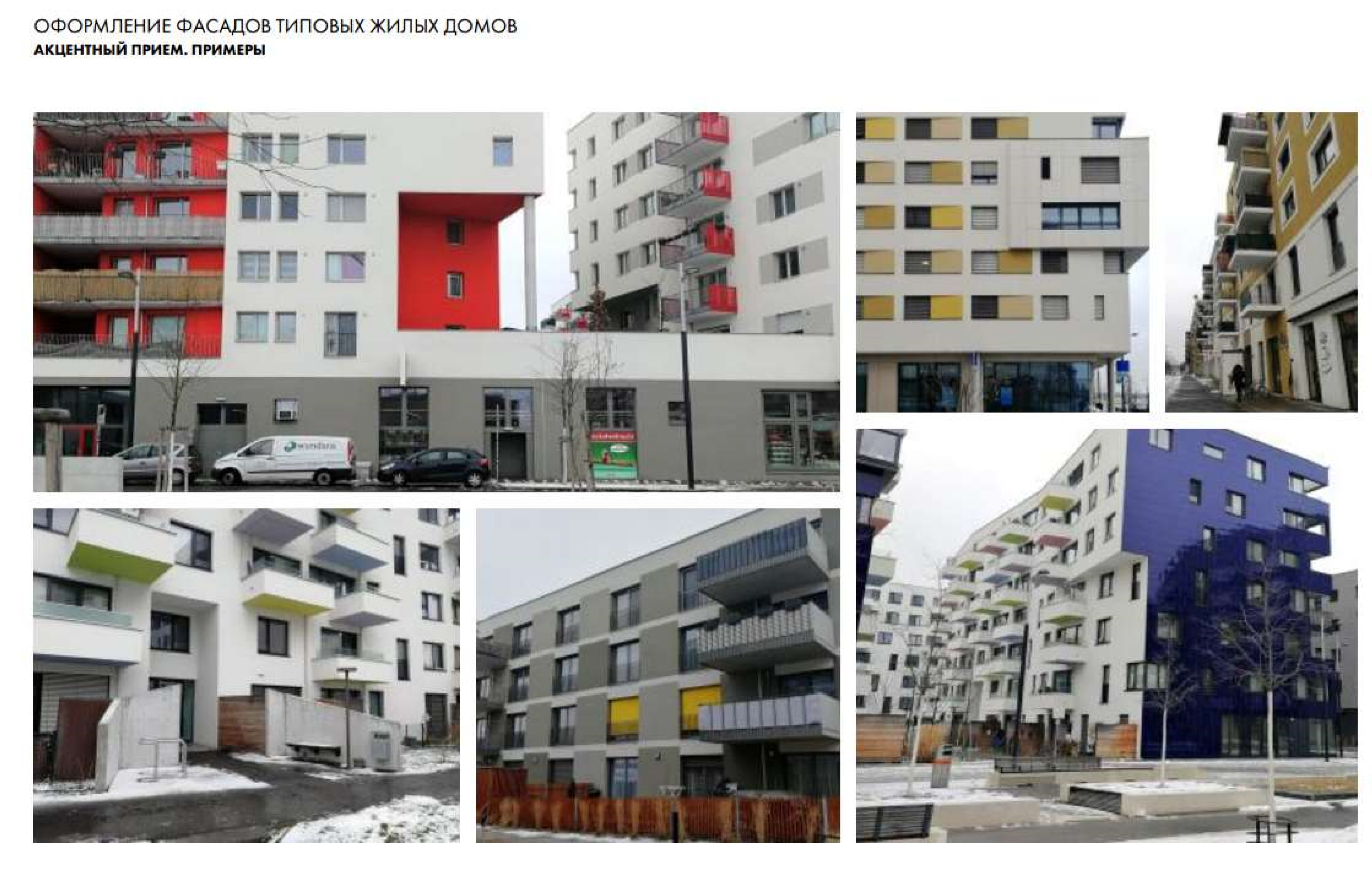 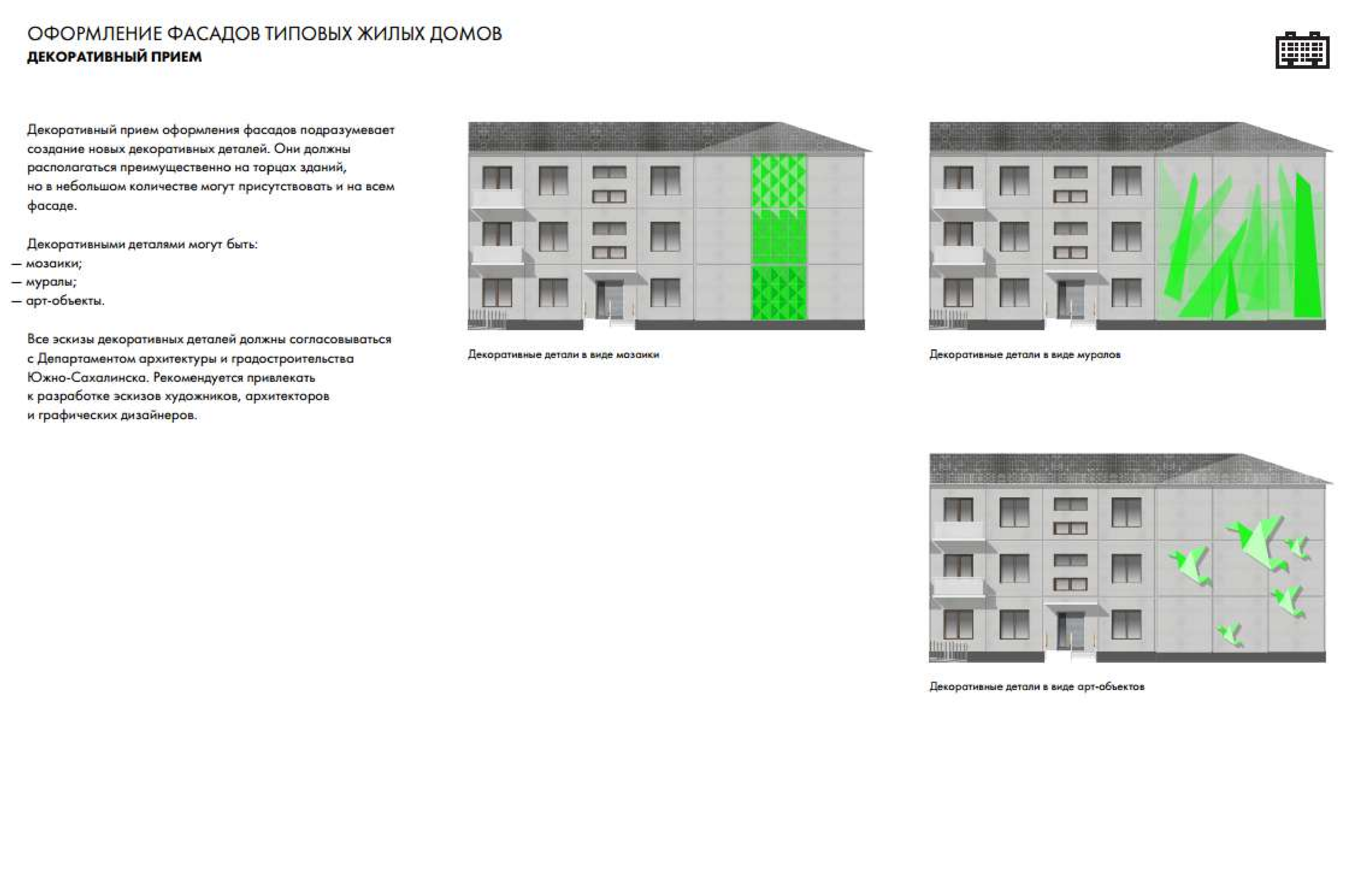 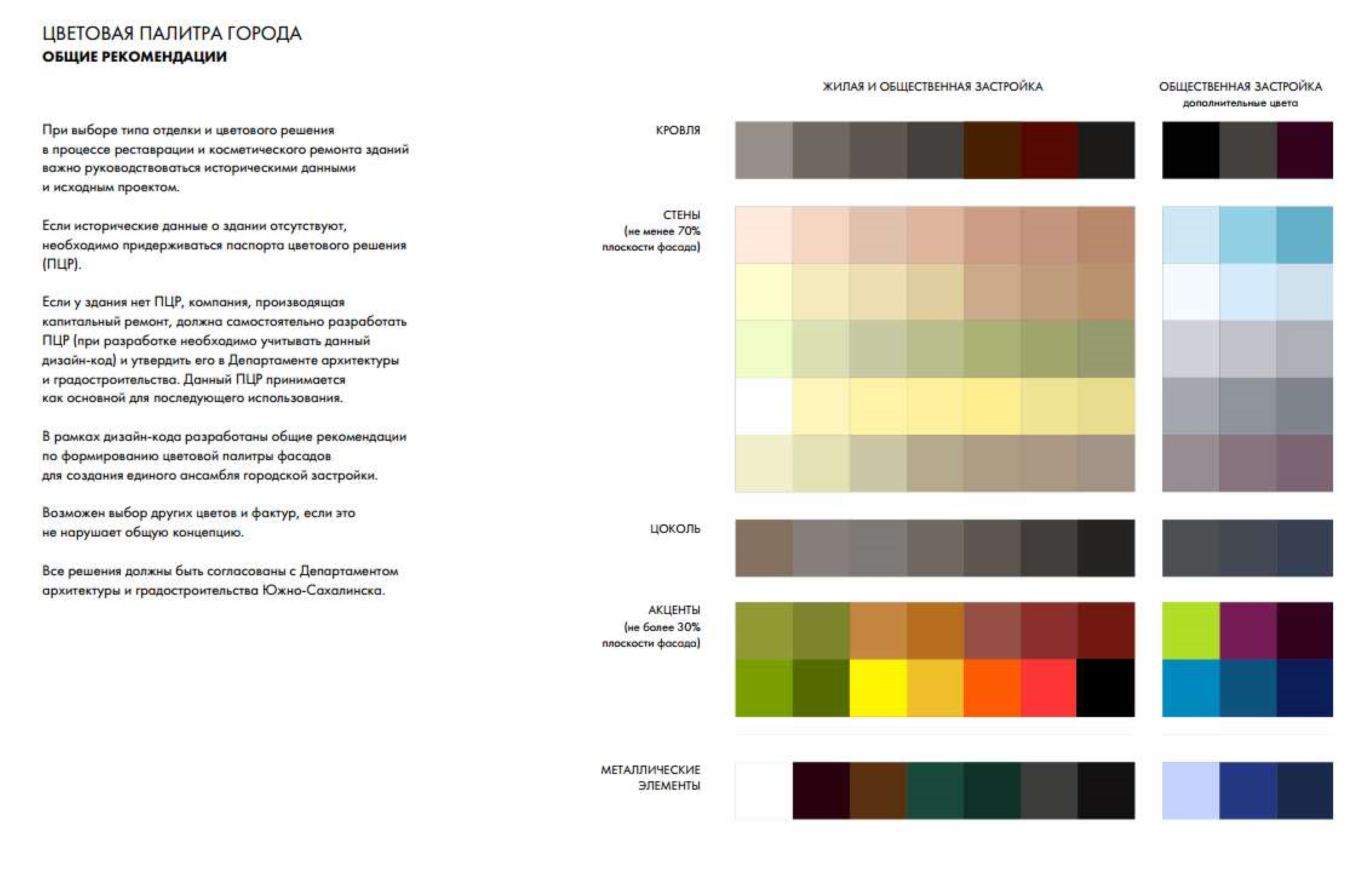 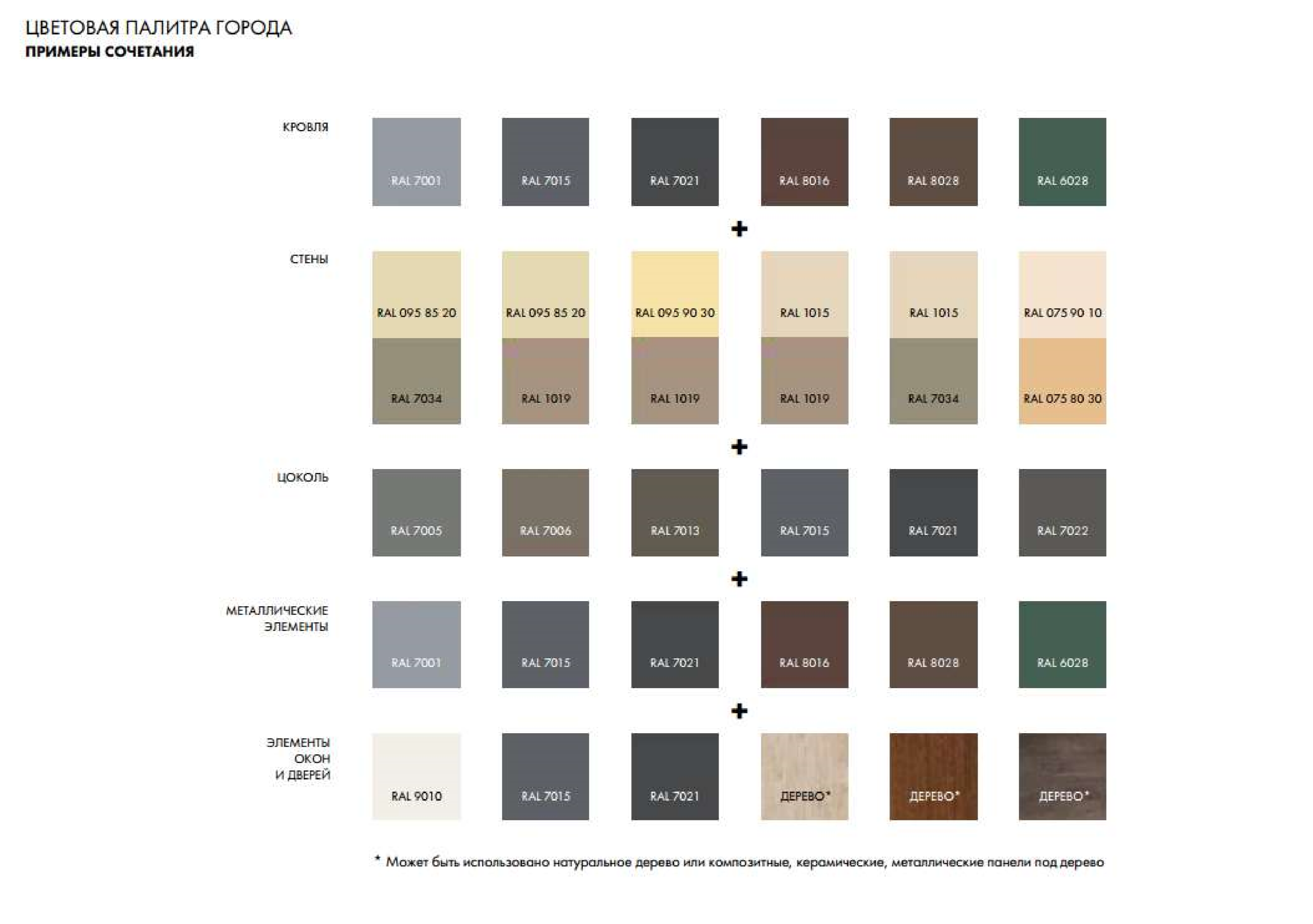 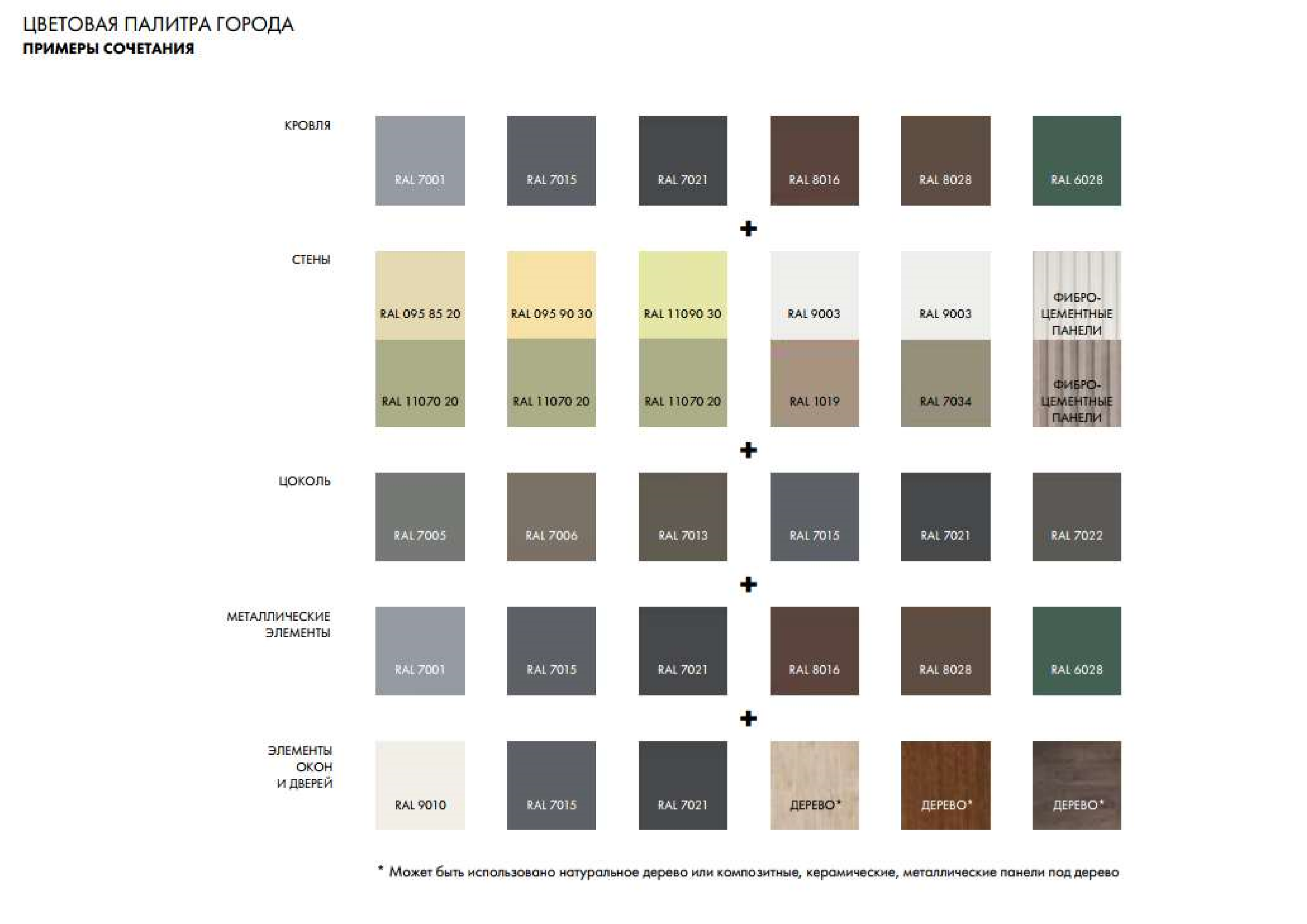 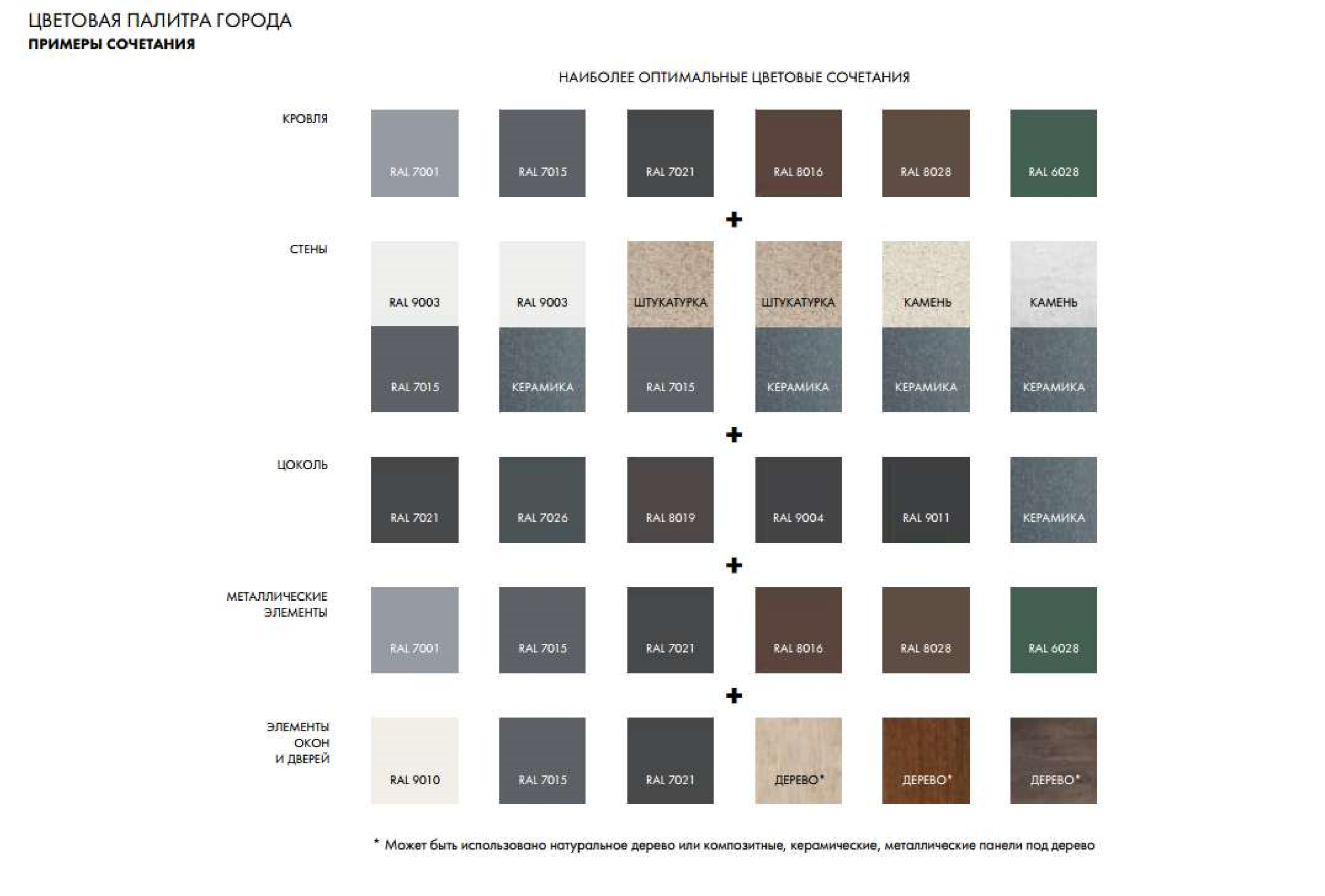 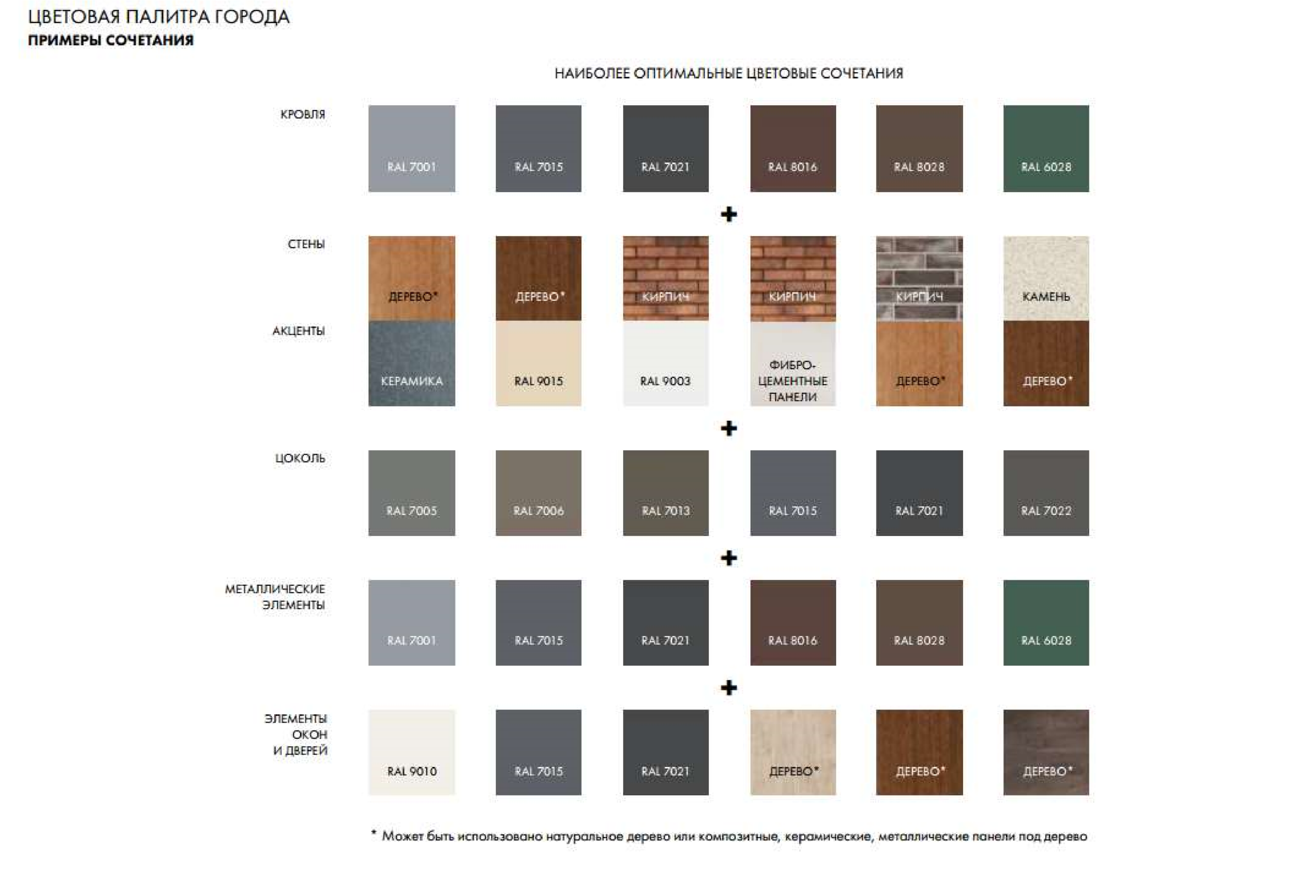 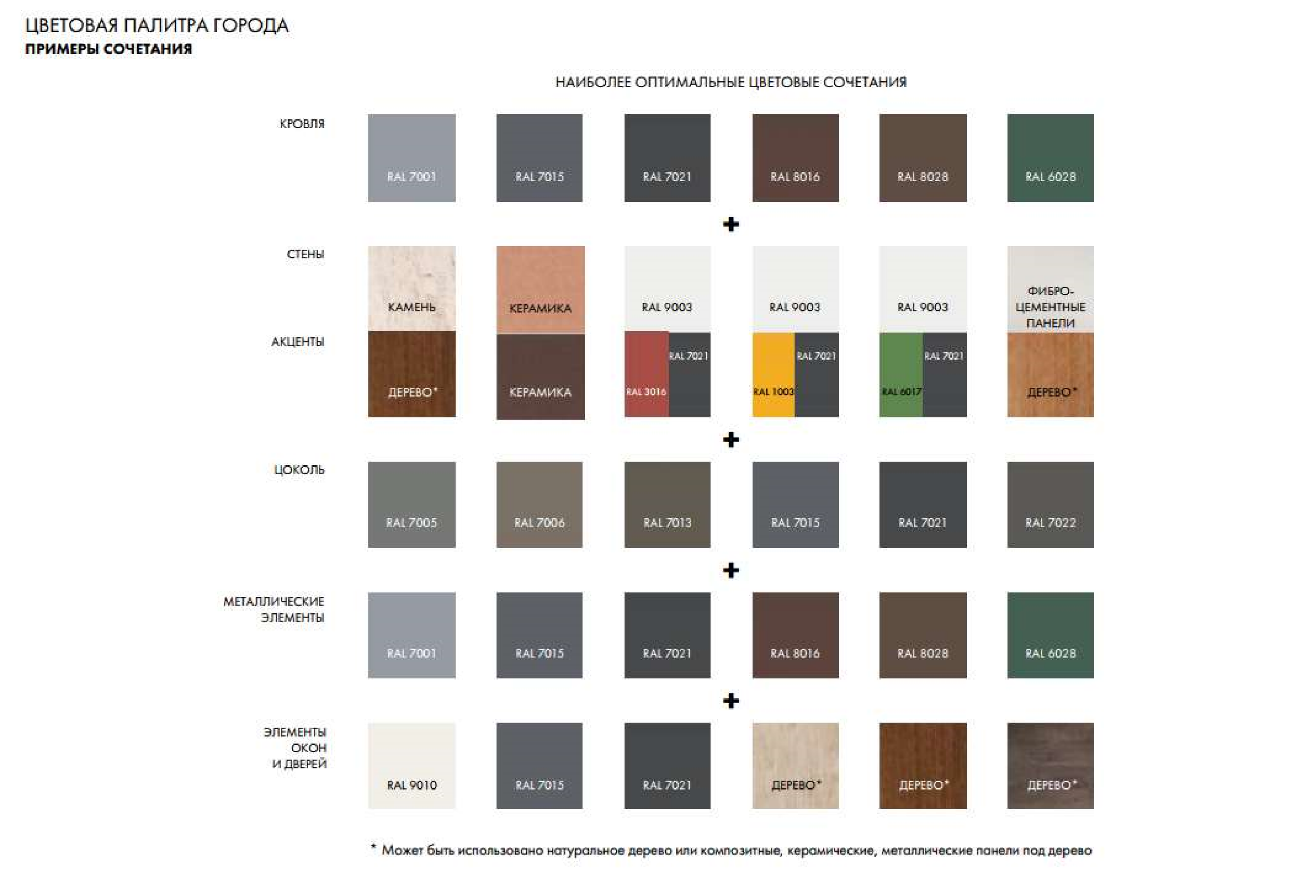 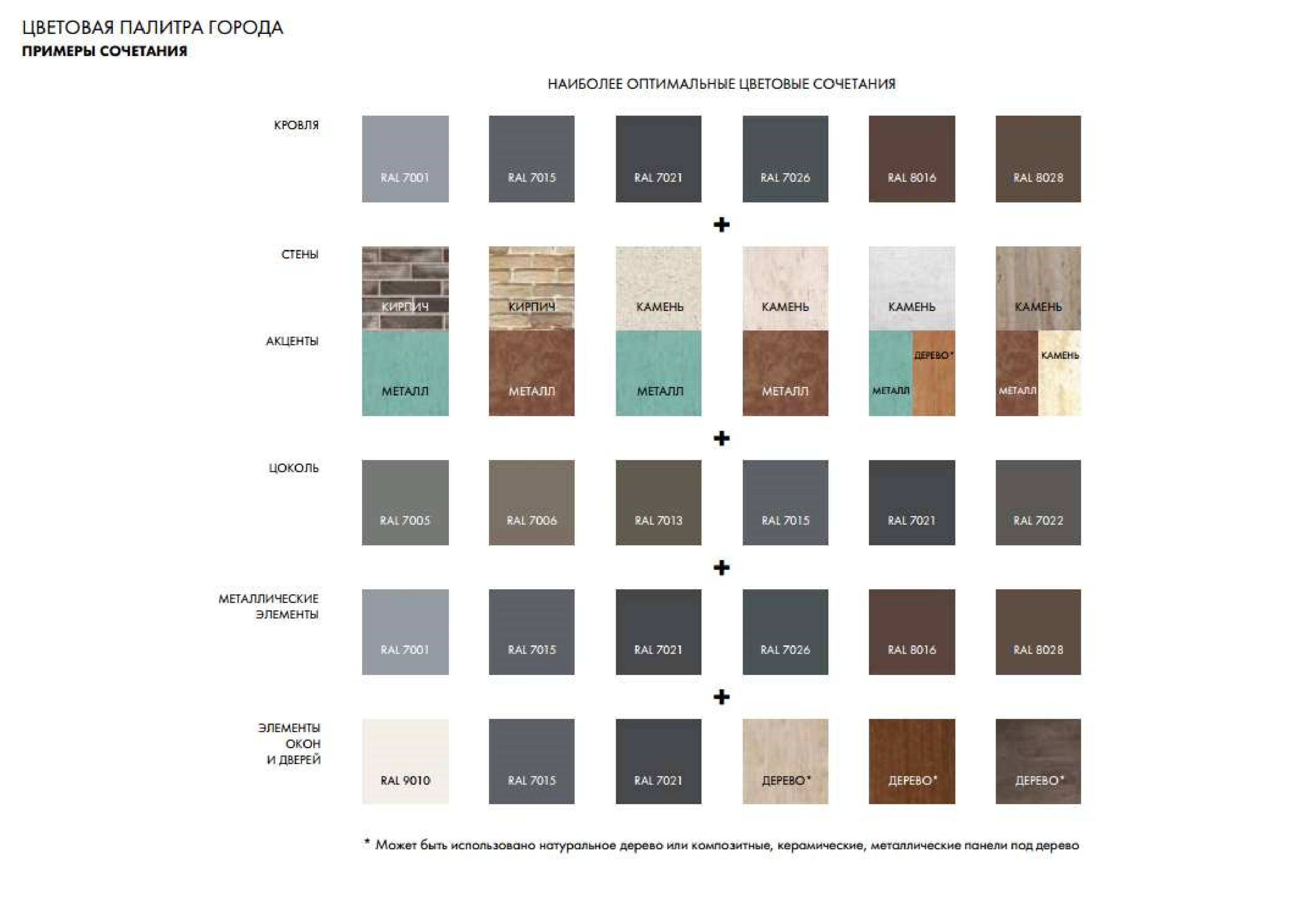 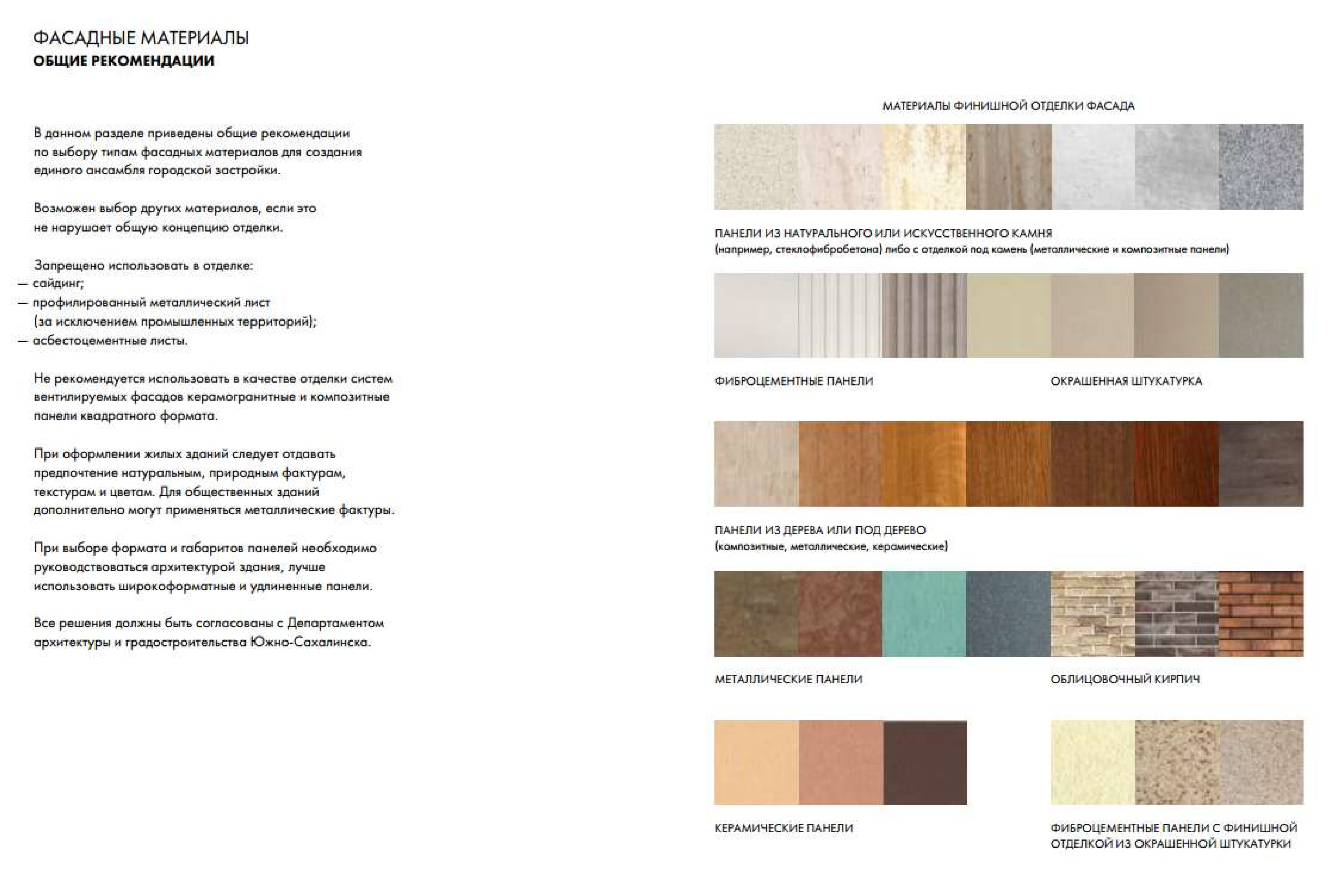 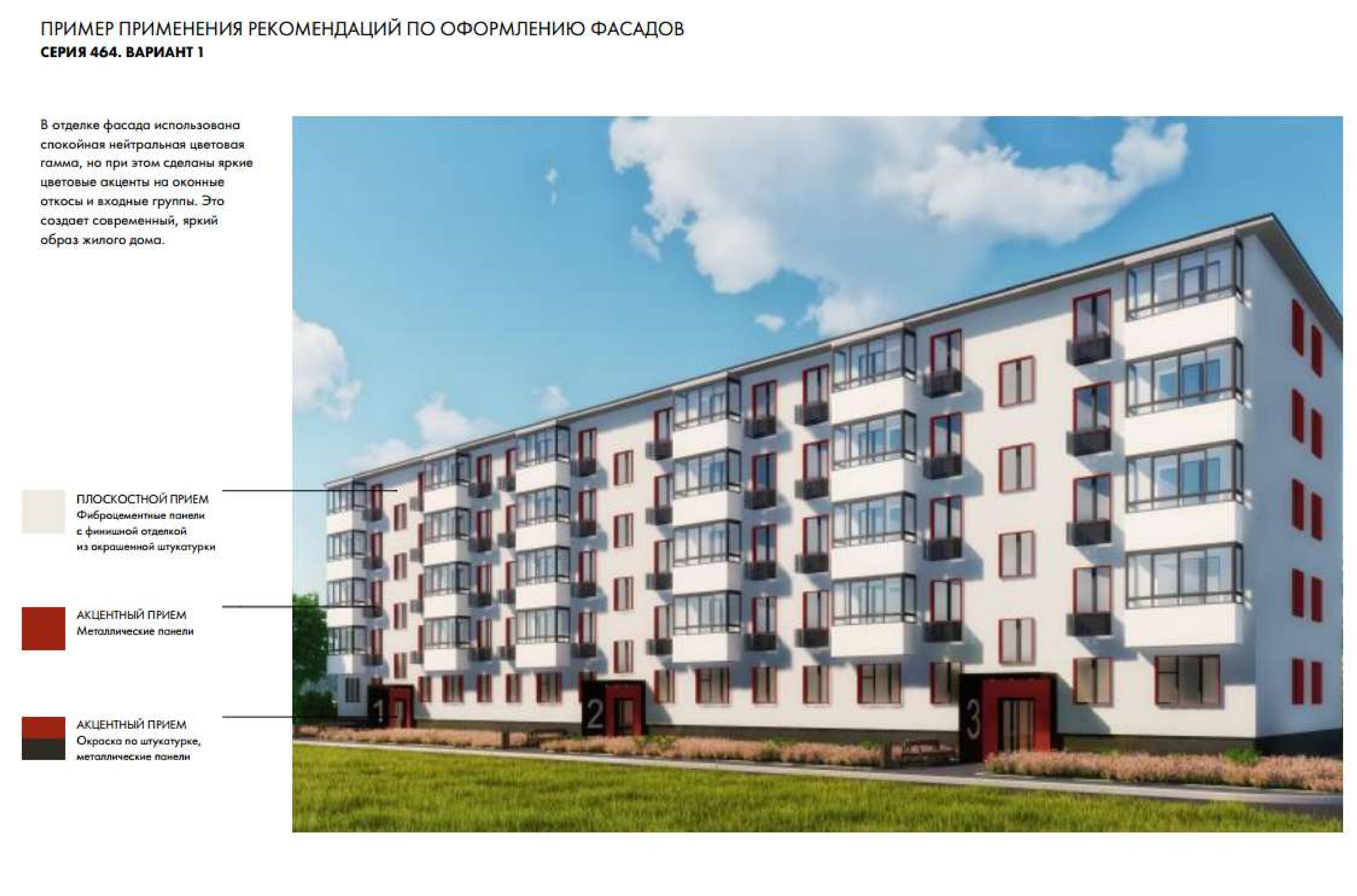 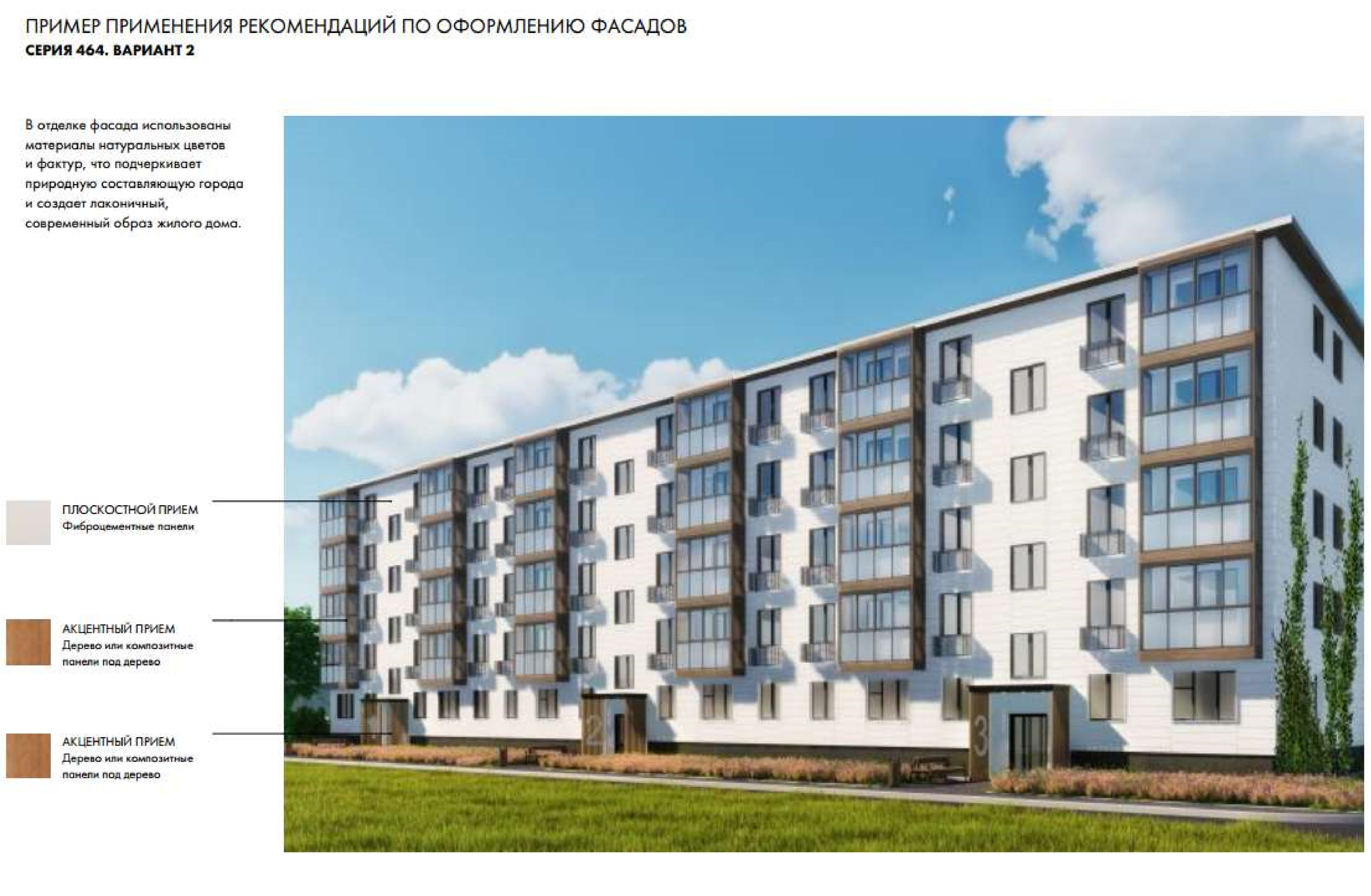 